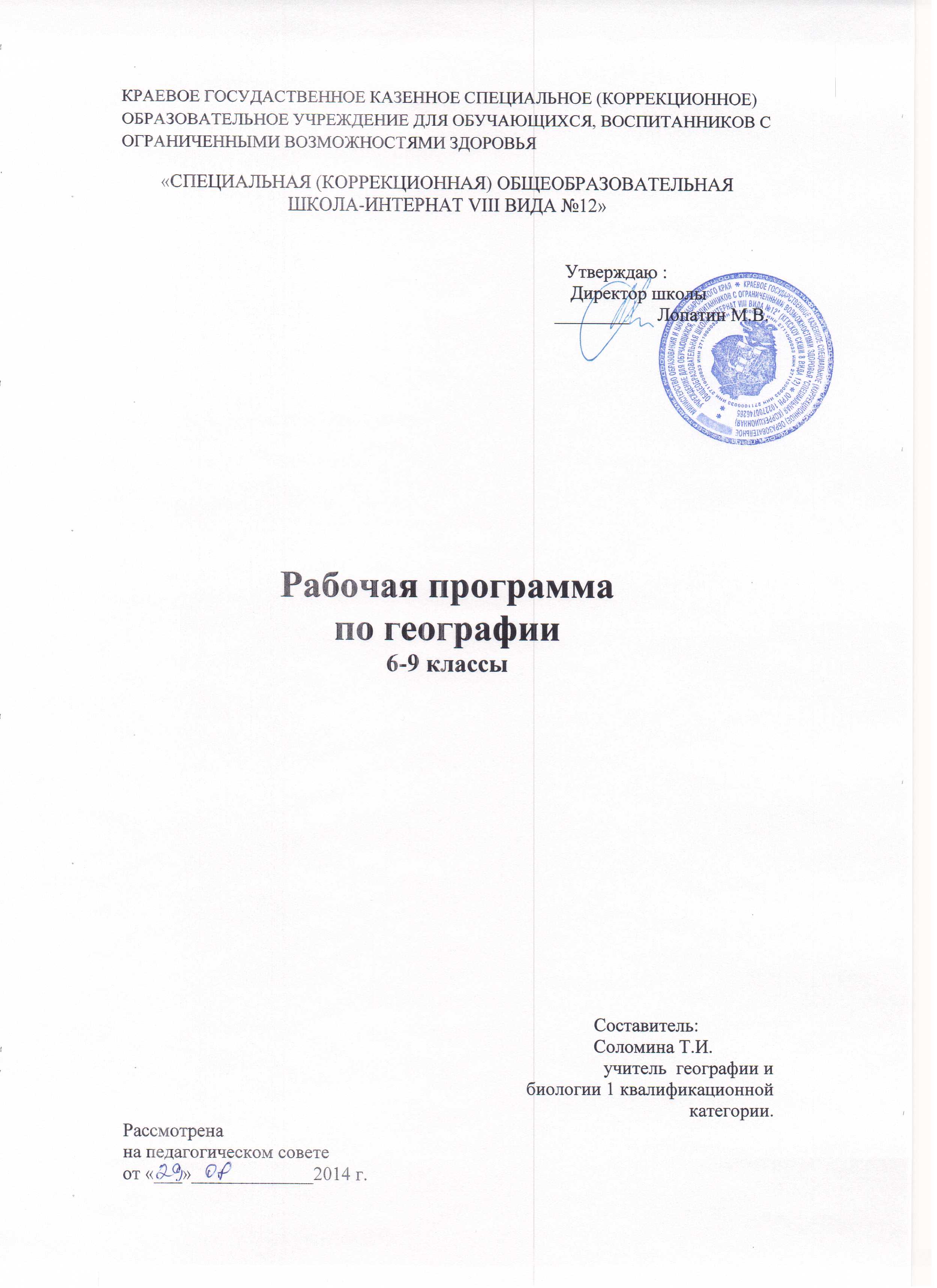 ПОЯСНИТЕЛЬНАЯ ЗАПИСКА	Программа курса биологии для  коррекционной школы (6—9 классов) составлена на основе   Программы специальных (коррекционных) общеобразовательных учреждений  VIII вида, 5-9 классы, под редакцией В.В. Воронковой.  Составитель программы по географии Т.М. Лифанова.  Основой государственной образовательной политики является развитие специальных условий для детей-инвалидов и детей с ограниченными возможностями здоровья, выбора оптимальных средств помощи такому ребенку.	Данная программа по географии разработана с учётом изменений, происходящих всовременном обществе,  новых данных географической науки и Примерной  Адаптированной программы общего  Образования Умственно Отсталых Обучающихся.Основной целью рабочей программы будет являться создание комплекса условий длямаксимального развития личности каждого ребёнка с нарушением интеллекта  при изучении географии.Реализовать данную цель помогут следующие задачи: Формировать элементарные географические представления Развивать личностные, коммуникативные, регулятивные, познавательные учебные действия. Развивать любознательность, научное мировоззрение Формировать умение работать с географической картой, графическойнаглядностью Прививать любовь к Родине, её природе, умение бережно относится к природесвоего края. Прививать гражданские и патриотические чувства.	География как учебный предмет в специальной (коррекционной) школе VIII вида имеетбольшое значение для всестороннего развития учащихся со сниженной мотивацией к познанию. Изучение географии нашей страны и материков расширяет кругозор детей об окружающем мире, позволяет увидеть природные явления и социально-экономические процессы во взаимосвязи.Основные задачи современного школьного курса географии — дать элементарные, но научные и систематические сведения о природе, населении, хозяйстве своего края, России и зарубежных стран, показать особенности взаимодействия человека и природы, познакомить с культурой и бытом разных народов, помочь усвоить правила поведения в природе.География дает благодатный материал для патриотического, интернационального, эстетического и экологического воспитания учащихся, помогает знакомить их с миром профессий, распространенных в своем регионе.Программа составлена с учетом психофизических особенностей учащихся снарушением интеллектуального развития. Географический материал в силу своего содержания обладает значительными возможностями для развития и коррекции познавательной деятельности детей с нарушениями интеллектуального развития: они учатся анализировать, сравнивать изучаемые объекты и явления, понимать причинно-следственные зависимости. Работа с символическими пособиями, какими являются план и географическая карта, учит абстрагироваться, развивает воображение учащихся.Систематическая словарная работа на уроках географии расширяет лексический запас детей со сниженным интеллектом, помогает им правильно употреблять новые слова в связной речи .По сравнению с массовой, в коррекционной школе VIII вида ученики должны овладеть более упрощенной по структуре, сокращенной по объему, элементарной по уровню обобщенности системой географических сведений.	Усвоение изучаемого материала представляет определенные (а зачастую значительные) трудности для детей с ограниченными возможностями здоровья, ( в дальнейшем – ОВЗ). Освоение АООП общего образования, созданной на основе ФГОС, обеспечивает достижение обучающимися с умственной отсталостью двух видов результатов: личностных и предметных. 	В структуре планируемых результатов ведущее место принадлежит личностными результатам, поскольку именно они обеспечивают овладение комплексом социальных (жизненных) компетенций, необходимых для достижения основной цели современного образования ― введения обучающихся с умственной отсталостью в культуру, овладение ими социокультурным опытом.Личностные результаты освоения АООП общего образования включают индивидуально-личностные качества и социальные (жизненные) компетенции обучающегося, социально значимые ценностные установки.Личностные результаты освоения адаптированной программы отражают: 1)осознание себя как гражданина России; формирование чувства гордости за свою Родину, российский народ и историю России; 2) формирование целостного, социально ориентированного взгляда на мирв его органичном единстве природной и социальной частей; 3) формирование уважительного отношения к иному мнению, истории и культуре других народов; 4)развитие адекватных представлений о собственных возможностях, о насущно необходимом жизнеобеспечении;5)овладение начальными навыками адаптации в динамично изменяющемся и развивающемся мире;6)овладение социально-бытовыми умениями, используемыми в повседневной жизни; 7)владение навыками коммуникации и принятыми ритуалами социального взаимодействия;8)способность к осмыслению и дифференциации картины мира, ее временно-пространственной организации;9)способность к осмыслению социального окружения, своего места в нем, принятие соответствующих возрасту ценностей и социальных ролей;10)принятие и освоение социальной роли обучающегося, формирование и развитие социально значимых мотивов учебной деятельности; 11)развитие навыков сотрудничества со взрослыми и сверстниками в разных социальных ситуациях; 12)формирование эстетических потребностей, ценностей и чувств; 13)развитие этических чувств, доброжелательности и эмоционально-нравственной отзывчивости, понимания и сопереживания чувствам других людей; 14)формирование установки на безопасный, здоровый образ жизни, наличие мотивации к творческому труду, работе на результат, бережному отношению к материальным и духовным ценностям.Предметные результаты освоения АООП общего образования вклю-чают освоенные обучающимися знания и умения, специфичные для каждой образовательной области, готовность их применения. Предметные результаты обучающихся с умственной отсталостью не являются основным критерием при принятии решения о переводе обучающегося в следующий класс, но рассматриваются, как одна из составляющих при оценке итоговых достижений. АООП определяет два уровня овладения предметными результатами: минимальный и достаточный. Достаточный уровень освоения предметных результатов не является обязательным для всех обучающихся.Уровни усвоения предметных результатов по  географии.Требования к уровню подготовки.Личностные:Понимать личную ответственность за свои поступки на основе представлений о этических нормах и правилах поведения в современном обществе.Коммуникативные:Вступать и поддерживать коммуникация в разных ситуациях социального взаимодействия (учебных, трудовых, бытовых).Слушать собеседника, вступать в диалог и поддерживать его. Признавать возможность существования различных точек зрения и права иметь каждого  свою точку зрения.Аргументировать свою позицию.Регулятивные:Дифференцированно воспринимать окружающий мир, его временно-пространственную организацию.Использовать  логические действия (сравнение, анализ, синтез, обобщение, классификацию.Установление аналогий, закономерностей, приинноследственных связей) на наглядном, доступном вербальном материале,Применять начальные сведения о сущности и особенностях объектов, процессов и явлений действительности (природных, социальных, культурных, технических и др.) в соответствии с содержанием  конкретного учебного предмета и для решения познавательных и практических задач.Познавательные:Дифференцированно воспринимать окружающий мир, его временно-пространственную организацию.Использовать логические действия (сравнение, анализ, синтез, обобщение, классификацию, установление аналогий, закономерностей, причинно-следственных связей),  на наглядном, доступном вер-бальном материале, основе практической деятельности в соответствии с индивидуальными возможностями.Применять начальные сведения о сущности и особенностях объектов, процессов и явлений действительности (природных, социальных, культурных, технических и др.) в соответствии с содержанием конкретного учебного предмета и для решения познавательных и практических задач.Использовать в жизни и деятельности некоторые меж предметные знания, отражающие доступные существенные связи и отношения между объектами и процессе.Система оценки знаний:В процессе обучения необходимо осуществлять мониторинг всех группБУД, который будет отражать индивидуальные достижения обучающихся и 87позволит делать выводы об эффективности проводимой в этом направленииработы. Для оценки сформированности каждого действия можноиспользовать, например, следующую систему оценки:0 баллов ― действие отсутствует, обучающийся не понимает егосмысла, не включается в процесс выполнения вместе с учителем;1 балл ― смысл действия понимает, связывает с конкретной ситуацией,выполняет действие только по прямому указанию учителя, принеобходимости требуется оказание помощи;2 балла ― преимущественно выполняет действие по указанию учителя,в отдельных ситуациях способен выполнить его самостоятельно;3 балла ― способен самостоятельно выполнять действие вопределенных ситуациях, нередко допускает ошибки, которые исправляет попрямому указанию учителя;4 балла ― способен самостоятельно применять действие, но иногдадопускает ошибки, которые исправляет по замечанию учителя;5 баллов ― самостоятельно применяет действие в любой ситуации.Балльная система оценки позволяет объективно оценить  промежу-точные и итоговые достижения каждого учащегося в овладении конкретнымиучебными действиями, получить общую картину сформированности  учебныхдействий у всех учащихся, и на этой основе осуществить  корректирсами.В процессе обучения необходимо осуществлять мониторинг всех группБУД, который будет отражать индивидуальные достижения обучающихся и 87позволит делать выводы об эффективности,  проводимой в этом направленииработы. Для оценки сформированности каждого действия можноиспользовать, например, следующую систему оценки:0 баллов ― действие отсутствует, обучающийся не понимает егосмысла, не включается в процесс выполнения вместе с учителем;1 балл ― смысл действия понимает, связывает с конкретной ситуацией,выполняет действие только по прямому указанию учителя, принеобходимости требуется оказание помощи;2 балла ― преимущественно выполняет действие по указанию учителя,в отдельных ситуациях способен выполнить его самостоятельно;3 балла ― способен самостоятельно выполнять действие вопределенных ситуациях, нередко допускает ошибки, которые исправляет попрямому указанию учителя;4 балла ― способен,  самостоятельно применять действие, но иногдадопускает ошибки, которые исправляет по замечанию учителя;5 баллов ― самостоятельно применяет действие в любой ситуации.Балльная система оценки позволяет объективно оценить промежуточныеточные и итоговые достижения каждого учащегося в овладении конкретнымиучебными действиями, получить общую картину сформированности  учебныхдействий у всех учащихся, и на этой основе осуществить корректировать.Обучение географии рассчитано на четыре года с 6 по 9 классы по 2 урока в неделю.Учебный материал расположен по годам обучения следующим образом:6 класс — «Начальный курс физической географии» (68 ч),7 класс — «География России» (68 ч),8 класс — «География материков и океанов» (68 ч),9 класс — «География материков и океанов» (52 ч)«Наш край» (16 ч)В программе выделены практические работы и экскурсии, указана географическая номенклатура, а также по годам обучения сформулированы основные требования к знаниям и умениям школьников.	Проведению практических работ в 6-9 классах помогут рабочие тетради, которые способствуют внедрению в учебный процесс современных методических приемов. Часть заданий из тетради может быть выполнена на доске (под руководством учителя) на этапе закрепления географического материала. Для осуществления индивидуального и дифференцированного подхода к умственно отсталым учащимся задания разной степени трудности могут быть использованы на этапе проверки знаний, а некоторые из них даются в качестве домашнего задания. Значительную помощь учащимся окажут атласы (иллюстрированные приложения учебникам), которые специально адаптированы к психофизическим и возрастным особенностям детей с интеллектуальными нарушениями. Используя их, учащиеся могут давать комплексную характеристику иллюстрированной территории (растительный мир, животный мир, занятия населения).В 6 классе («Начальный курс физической географии») учащиеся научатсяориентироваться на местности, познакомятся с формами земной поверхности, водоемами, планом и картой. В данной программе вначале планируется формирование более точных географических представлений о рельефе и водоемах своей местности (на экскурсиях и уроках с использованием видеофильмов). На этих занятиях, готовя к восприятию следующей темы, учитель может уточнить, какими цветами будут обозначаться формы рельефа и Затем планируется изучение одной из самых сложных тем курса географии — «План и карта». При изучении этой темы следует осуществить постепенный переход от черчения плана стола, класса, к чтению планов школьного участка и местности, а затем к знакомству с географической картой. К учащимся с нарушенным пространственным анализом при оценке знаний можно снизить уровень требований. Они могут научиться ориентироваться по Солнцу, признакам природы и «звездочке ориентирования». Работу с компасом усваивают более сильные школьники. Черчение и чтение плана участка также должно выполняться лишь сильными учащимися под руководством учителя. Такая последовательность изучения тем отличается от ранее принятой (в соответствии с более старой программой географии) позволит более логично перейти от знакомства с физической картой России к изучению глобуса и физической карты полушарий.В программу 6 класса введены темы «Явления природы» (дождь, ветер, ураган, шторм, землетрясение, извержение вулканов), «Краткие сведения о Земле, Солнце и Луне», «Планеты», «Освоение космоса». Это позволит своевременно начать формирование географических знаний в тесной связи с элементарными физическими и астрономическими, что создаст наиболее полное представление о планете Земля. Опасныеприродные явления будут изучаться и в дальнейшем применительно к конкретным географическим территориям.7 класс полностью посвящен ознакомлению с природой и хозяйством России.Изучение вопросов физической, элементов экономической и социальной географии своей страны должно рассматриваться в тесной взаимосвязи, а природа изучаться как среда обитания и жизнедеятельности людей, как источник ресурсов для развития народного хозяйства. Много внимания должно быть уделено экологическим проблемам. Необходимо вскрыть причины обострения экологических ситуаций в некоторых районах нашейстраны. При изучении географии России,  учитель должен пользоваться современными географическими картами (физической, политико-административной и картой природных зон России).На изучение «Географии России» в данной программе отведен весь 7 класс, всодержании учебного материала выделены два основных блока: Особенности природы и хозяйства России (общая характеристика) — 11ч.II. Природные зоны России — 57 ч.	Задача первого блока этого раздела — создать целостное представление о своей родине, раскрыть разнообразие ее природных условий, ресурсов, населения и хозяйства. В региональной части курса, во втором блоке, дается комплексная характеристика природных зон России: изучаются особенности климата, природы, условия жизни и хозяйственной деятельности людей, местные экономические, социальные и экологические проблемы, достопримечательности разных уголков нашей Родины. При изучении географии своей страны необходимо констатировать новые национально-территориальные образования, подчёркивая культурные и этнографические особенности населения. Желательно приучать старшеклассников работать с материалами периодической печати, местными и центральными изданиями. Появление нового учебника по географии России с иллюстрированным приложением облегчит семиклассникам процесс усвоения программного материала географии своей страны, а упрощенные контурные карты, размещённые в рабочих тетрадях на печатной основе, помогут заполнить изучаемые объекты на карте России.Курс «Географии материков и океанов» рассчитан на 2 года обучения. Три четверти 8 класса отводится на изучение Мирового океана, Африки, Австралии, Антарктиды, Северной и Южной Америк. Учитель должен познакомить учащихся не только с природой различных континентов, но и с населением, особенностями хозяйственной деятельности, бытом, культурой людей, отдельными государствами. С IV четверти 8 класса учащиеся начинают более подробно изучать физическую географию материка, на котором мы живем. Здесь даются общие представления о географическом положении, очертаниях берегов, рельефе, климате, водных ресурсах, растительном, животном мире и населении Евразии. Изучение своего материка продолжается в 9 классе. Такое расположение материала позволяет больше времени (три четверти 9 класса) выделить на знакомство с государствами Евразии. При объяснении материала целесообразно больше внимания уделять страноведческим и общекультурным аспектам. Следует обратить внимание на характерные особенности населения: язык, быт (тип жилища, национальная одежда, пища, традиции, обычаи), на ценности духовной культуры (архитектура, музыка, танцы, театр, религия). Бывшие союзные республики изучаются во II четверти 9 класса в разделах «Восточная Европа», «Центральная и Юго-Западная Азия». Компактное изучение этих стран дает возможность рассказать о распаде монополизированного государства и обратить внимание учащихся на налаживающиеся экономические и культурные контакты с некоторыми из этих суверенных государств. В процессе изучения стран Евразии предусматривается просмотр кино- и видеофильмов о природе, культурных и исторических достопримечательностях изучаемой страны, традициях и быте ее народа. Примерный план изучения стран Евразии (географическое положение, климат, рельеф, флора и фауна, хозяйство, население, столица, крупные города, достопримечательности, культура, обычаи, традиции) уточняется и конкретизируется учителем в зависимости от особенностей данного государства.Интеграционные процессы, происходящие в Европе (отмена виз, введение единой валюты), приблизили Россию к мировому сообществу, поэтому целесообразно завершить курс «География материков и океанов» темами, посвященными России как крупнейшему государству Евразии. На этих уроках учитель повторяет и обобщает знания учащихся о своей стране (государстве), полученные в 6 и 7 классах, и подготавливает их к знакомству со своим краем (областью, районом). Заканчивается курс географии региональным обзором. В предлагаемой программе изучению своей местности отводится IV четверть 9 класса. На этих уроках учащиеся не только систематизируют свои знания о природе Хабаровского края, но и знакомятся с местными экономическими проблемами, узнают о профессиях, на которые имеется спрос в данном регионе. Выпускники специальных коррекционных школ должны уметь ориентироваться в своей местности, знать основные достопримечательности своего края. Содержание предмета 6 КЛАССНАЧАЛЬНЫЙ КУРС ФИЗИЧЕСКОЙ ГЕОГРАФИИ (68 ч в год, 2 ч в неделю)1-я четверть ( 9 недель.)Введение (4 ч)      География — наука о природе Земли, населении и его хозяйственной деятельности.
      Наблюдение за изменениями высоты Солнца и погоды. Признаки времен года.
      Явления природы: ветер, дождь, гроза. Меры предосторожности.
      Географические сведения о своей местности и труде населения.
      Экскурсия для выяснения запаса элементарных географических представлений, проверки знаний, умений и навыков, полученных в 1—5 классах.Межпредметные связи      Сезонные изменения в природе, высота Солнца и продолжительность дня в разное время года («Живой мир», 1—4  классы, «Природоведение», 5 класс).Практические работы      Чтение и обобщение календарей природы и труда за 1—5 классы. Знакомство с новым учебником.Ориентирование на местности (5 ч)      Горизонт. Линия горизонта.
      Стороны горизонта.
      Компас и правила пользования им.
      Ориентирование. Определение основных направлений по Солнцу, компасу, местным признакам и природным объектам.
      Экскурсия для закрепления понятий о горизонте и об основных направлениях.Межпредметные связи      Горизонтальное и вертикальное положение (математика).
      Рисунок компаса и линия горизонта (изобразительная деятельность).
      Изготовление звездочки ориентирования (ручной труд).Практические работы      Зарисовка линии, сторон горизонта.
      Схематическая зарисовка компаса.
      Упражнения в определении сторон горизонта по Солнцу и компасу.
      Упражнения в определении сторон горизонта по местным признакам (на экскурсии или в уголке ориентирования).План и карта (9 ч)      Рисунок и план предмета.
      Масштаб. Измерение расстояний и их изображение на плане по масштабу. Использование плана в практической деятельности человека.
      План класса.
      План школьного участка.
      Условные знаки плана местности.
      План и географическая карта. Основные направления на карте. Масштаб карты.
      Условные цвета физической карты.
      Условные знаки физической карты (границы, города, моря, реки, каналы и т. д.).
      Физическая карта России. Значение географической карты в жизни и деятельности людей.Межпредметные связиМеры длины, измерение отрезка, масштаб (математика).
      Вид сверху, сбоку, масштаб (трудовое обучение).
      Различие цвета и оттенков (изобразительная деятельность).Практические работы      Упражнения в определении направлений на местности, плане и карте.
      Упражнения в умении обозначать направления на плане и контурной карте.
      Упражнения в измерении расстояний на местности и изображение их на плане (чертеже) в масштабе.
      Вычерчивание простейших планов (нескольких предметов, класса).
      Изготовление в столярной мастерской во внеклассное время съемного плана-макета школьного участка.
      Зарисовка в тетрадях и изготовление таблицы условных знаков плана, условных знаков и цветов физической карты.
      Чтение простейших планов по условным знакам (школьного участка, местности).
      Прикрепление на магнитной карте к цвету или знаку соответствующих иллюстраций.
      Изготовление топографического лото.2-я четверть (7 недель)Формы поверхности Земли (4 ч)      Экскурсия для ознакомления с формами рельефа своей местности.
      Рельеф местности, его основные формы. Равнины (плоские и холмистые), холмы.
      Овраги, их образование.
      Горы. Понятие о землетрясениях и извержениях вулканов.Межпредметные связи      Сравнение объектов (холмы, горы) по высоте (математика).
      Поверхность нашей местности («Живой мир», 1—4 классы, «Природоведение», 5 класс).
      Работа с глиной, пластилином, природным материалом (ручной труд).
      Предметы и явления неживой природы (естествознание).
      Образование гор (природоведение).Практические работы      Моделирование из сырого песка, глины или пластилина равнины, холма, горы, оврага, вулкана.
      Зарисовки различных форм земной поверхности, схемы вулкана в разрезе.
      Показ на физической карте России форм поверхности (не давая точных названий равнин, гор и т. п.).Вода на Земле (10 ч)      Вода на Земле.
      Родник, его образование.
      Колодец. Водопровод.
      Река, ее части. Горные и равнинные реки.
      Использование рек.
      Озера, водохранилища, пруды. Разведение рыб, птиц.
      Болота, их осушение.
      Океаны и моря. Явления природы: ураганы, штормы.
      Острова и полуострова.
      Водоемы в нашей местности. Охрана воды от загрязнения.Межпредметные связи      Вода в природе («Природоведение», 5 класс).
      Соленая и пресная вода в природе; использование воды в быту, промышленности и сельском хозяйстве, охрана воды от загрязнения («Естествознание», 6 класс).
      Работа с глиной, пластилином и природным материалом (ручной труд).
      Цвета и оттенки при изображении водоемов на карте (изобразительная деятельность).Практические работы      Моделирование из пластилина и воды реки, озера, острова, полуострова или изготовление макетов.
      Зарисовки схем реки, озера, колодца, острова, полуострова.
      Проведение опытов:
      растворение морской соли в воде и сравнение ее по вкусу с пресной водой;
      очистка воды фильтрованием.
      Упражнения в определении направления течения реки, различении берегов и других ее частей.
      Показ на физической карте России различных водоемов (не требуются знания конкретных названий рек, озер и т. п.).3-я четверть (10 недель)Земной шар (12 ч)      Краткие сведения о Земле, Солнце, Луне.
      Планеты.
      Земля — планета. Доказательство шарообразности Земли. Освоение космоса.
      Глобус — модель земного шара. Земная ось, экватор, полюса. Особенности изображения суши и воды на глобусе.
      Физическая карта полушарий.
      Распределение воды и суши на Земле.
      Океаны на глобусе и карте полушарий.
      Материки на глобусе и карте полушарий. Евразия, Африка, Северная Америка, Южная Америка, Австралия, Антарктида.
      Первые кругосветные путешествия.
      Значение Солнца для жизни на Земле. Различие в освещении и нагревании Солнцем земной поверхности (отвесные, наклонные и скользящие солнечные лучи).
      Понятие о климате, его отличие от погоды. Основные типы климата.
      Пояса освещенности: жаркий, умеренные, холодные. Изображение их на глобусе и карте полушарий.
      Природа тропического пояса.
      Природа умеренных и полярных поясов.Межпредметные связи      Точка, линия, круг, окружность, шар, полушарие; положения: горизонтальное, вертикальное, наклонное (математика).
      Причины смены дня и ночи, времен года (природоведение).
      Кругосветные путешествия (история).
      Рисунок земного шара и глобуса (изобразительная деятельность).
      Работа с глиной и пластилином, с картонными (линолеумными) контурами материков.Практические работы      Изготовление из пластилина или глины модели земного шара с обозначением экватора и полюсов.
      Показ с помощью теллурия смены дня и ночи.
      Оформление таблицы названий океанов и материков.
      Обозначение на контурной карте материков и океанов; первых кругосветных путешествий.
      Вычерчивание в тетради схемы расположения поясов освещенности на земном шаре.
      «Опоясывание» глобуса лентами красного, зеленого и белого цветов. Прикрепление контуров растений и животных к соответствующим поясам освещенности.
      Оформление альбома с иллюстрациями картин природы и жизни людей в различных климатических поясах земного шара.
      Знакомство с последними публикациями в периодической печати об освоении космоса.Карта России (20 ч)      Положение России на глобусе, карте полушарий, физической карте. Столица России — Москва.
      Границы России. Сухопутные границы на западе и юге.
      Морские границы. Океаны и моря, омывающие берега России. Моря Северного Ледовитого океана.
      Моря Тихого и Атлантического океанов.
      Острова и полуострова России.
      Работа с контурными картами.4-я четверть (8 недель)      Поверхность нашей страны. Низменности, возвышенности, плоскогорья.
      Работа с контурными картами.
      Горы: Урал, Кавказ, Алтай, Саяны.
      Крупнейшие месторождения полезных ископаемых (каменного угля, нефти, железной и медной руды, природного газа).
      Работа с контурными картами.
      Реки: Волга с Окой и Камой. Водохранилища, каналы, ГЭС.
      Реки: Дон, Днепр, Урал. Водохранилища, каналы, ГЭС.
      Реки Сибири: Обь с Иртышом, Енисей с Ангарой, ГЭС.
      Реки: Лена, Амур.
      Озера: Ладожское, Онежское, Байкал.
      Работа с контурными картами.
      Наш край на карте России.
      Повторение начального курса физической географии.
      Контрольная работа.Межпредметные связи      Наша страна. Москва — столица нашей Родины. Города. Наша местность (природоведение, 5 класс).
      Вода, полезные ископаемые (естествознание, история, 6 класс).
      Различение цвета и его оттенков (изобразительная деятельность).Практические работы      Обозначение границ нашей Родины, пограничных государств, нанесение названий изученных географических объектов на контурную карту России.
      Изготовление условных знаков полезных ископаемых и прикрепление их к магнитной карте.
      Изготовление планшетов: условный знак полезного ископаемого — образец из коллекции — его название — основные месторождения.
      Путешествия (на карте) по нашей стране.Требования к уровню подготовки обучающихся      Учащиеся должны знать:
      • что изучает география;
      • горизонт, линию и стороны горизонта;
      • основные формы земной поверхности;
      • виды водоемов, их различия;
      • меры по охране воды от загрязнения;
      • правила поведения в природе;
      • отличие плана от рисунка и географической карты;
      • масштаб, его обозначение;
      • основные направления на плане, географической карте;
      • условные цвета и знаки географической карты;
      • распределение суши и воды на Земле;
      • материки и океаны, их расположение на глобусе и карте полушарий;
      • Солнце как ближайшую к Земле звезду и его значение для жизни на Земле;
      • кругосветные путешествия, доказывающие шарообразность Земли;
      • значение запусков в космос искусственных спутников Земли и полетов людей в космос, имена первых космонавтов;
      • различия в нагревании и освещении земной поверхности Солнцем;
      • расположение поясов освещенности на глобусе и карте полушарий;
      • основные типы климатов;
      • географическое положение нашей страны на физической карте России и карте полушарий.
      Учащиеся должны уметь:
      • определять стороны горизонта, ориентироваться по Солнцу, компасу и местным признакам природы;
      • выявлять на местности особенности рельефа, водоемов;
      • делать схематические зарисовки, простейшие модели и макеты изучаемых форм земной поверхности;
      • читать простейшие планы местности (для начальных классов массовой школы);
      • ориентироваться на географической карте, глобусе;
      • читать географическую карту (условные цвета и основные знаки);
      • составлять описания изучаемых объектов с опорой на карту и картины;
      • показывать на карте объекты, указанные в программе, обозначать их на контурной карте ГЕОГРАФИЯ РОССИИ 7 класс(68 ч в год, 2 ч в неделю)1-я четверть (18 ч)Карта России (3 ч)      Географическое положение России на карте мира. Морские и сухопутные границы.
      Европейская и азиатская части России. Разнообразие рельефа. Острова и полуострова России.
      Административное деление России.
      Полезные ископаемые, их основные месторождения. Пути рационального использования.
      Типы климата. Сравнительная характеристика климатических условий, жизнедеятельности людей в разных частях России.
      Водные (гидроэнергетические) ресурсы России, их использование. Экологические проблемы.
      Численность населения России. Размещение по территории России. Различия по плотности населения. Народы России.
      Промышленность, ее отрасли.
      Особенности развития сельского хозяйства и транспорта. Экологические проблемы.
      Уровни экономического развития европейской и азиатской частей России. Пути решения экологических проблем.
      Природные зоны России. Значение зональных различий для специализации сельского хозяйства и жизни людей.
      Карта природных зон России.Природные зоны России (3 ч)Разнообразие природных условий в России.    Природные зоны, закономерности их размещения на территории России.  Карта природных зон РоссииЗона арктических пустынь (5 ч)      Положение на карте. Моря и острова.
      Климат. Особенности природы.
      Растительный и животный мир. Охрана природы.
      Население и его основные занятия.
      Северный морской путь. Тундра (7 ч)      Положение на карте. Острова и полуострова. Поверхность. Полезные ископаемые.
      Климат. Водоемы тундры.
      Особенности природы. Растения тундры.
      Животный мир тундры.
      Хозяйство. Население и его основные занятия.
      Города: Мурманск, Архангельск, Нарьян-Мар, Норильск, Анадырь.
      Экологические проблемы Севера. Охрана природы тундры.2-я четверть (14 ч)Лесная зона (14 ч)      Положение на карте. Поверхность, полезные ископаемые. Экологические проблемы.
      Климат. Особенности природы.
      Реки, озера, каналы. Экологические проблемы водных ресурсов.
      Природные богатства лесной зоны. Растительный мир. Хвойные леса.
      Смешанные леса.
      Лиственные леса.3-я четверть (20 ч)      Животный мир лесной зоны.
      Пушные звери.
      Какую пользу приносит лес.
      Лесной промысел, охота.
      Промышленность и сельское хозяйство Центральной России.
      Города Центральной России.
      Особенности развития хозяйства Северо-Западной России.
      Города: Санкт-Петербург, Новгород, Псков, Калининград.
      Западная Сибирь.
      Восточная Сибирь.
      Дальний Восток.
      Заповедники и заказники лесной зоны. Охрана леса. Правила поведения в лесу.
      Обобщающий урок по лесной зоне.Степи (8 ч)      Положение на карте. Поверхность и полезные ископаемые. Климат. Реки. Проблема водоснабжения.
      Растительный мир степей.
      Животные степей.
      Хозяйство. Население и его основные занятия.
      Города степной зоны: Волгоград, Саратов, Ростов-на-Дону, Краснодар, Ставрополь, Самара, Оренбург и др.
      Охрана природы зоны степей.4-я четверть (16 ч) Полупустыни и пустыни (6 ч)      Положение на карте. Поверхность. Полезные ископаемые.
      Климат. Реки. Охрана природы.
      Растительный мир и его охрана.
      Животный мир. Охрана животных.
      Хозяйство. Основные занятия населения.
      Города зоны полупустынь и пустынь (Астрахань, Элиста).Субтропики (2 ч)      Положение на карте. Поверхность. Климат. Растительный и животный мир влажных субтропиков. Охрана природы.
      Курортное хозяйство. Население, занятия населения. Города-курорты: Анапа, Геленджик, Туапсе, Сочи.Высотная поясность в горах (6 ч)      Положение на карте (Северный Кавказ, Урал, Алтай, Саяны). Поверхность. Полезные ископаемые. Климат.
      Особенности природы и хозяйства Северного Кавказа.
      Города: Минеральные Воды, Нальчик, Грозный и др.
      Хозяйство, города, экологические проблемы Урала (Екатеринбург, Челябинск и др.).
      Алтайские горы. Население. Хозяйство. Кузнецкий угольный бассейн.
      Города: Барнаул, Кемерово, Горно-Алтайск и др.
      Восточная Сибирь. Хозяйство Восточной Сибири. Население. Города. Охрана природы.
      Обобщающий урок по географии России.Межпредметные связи      Почвы, полезные ископаемые, использование воды в промышленности и сельском хозяйстве, охрана вод, разнообразие растительного и животного мира, охрана растений и животных.
      Города нашей Родины («Природоведение», 5 класс).
      Работа с глиной, пластилином, природным материалом при изготовлении несложных макетов по природным зонам (ручной труд).
      Свойства древесины — лесная зона (столярное дело).
      Свойства металлов — полезные ископаемые (слесарное дело).
      Различение цвета и оттенков (изобразительная деятельность).Практические работы      Работа с физической картой и картой природных зон России. Нанесение на контурные карты изученных объектов и надписывание их названий.
      Запись названий и зарисовки в тетрадях наиболее типичных для изучаемой природной зоны растений и животных.
      Изготовление из картона условных знаков полезных ископаемых для работы с магнитной картой (природных зон России).
      Вычерчивание схемы смены природных зон в горах и других схем, помогающих понять причинно-следственные зависимости.
      Изготовление несложных макетов по различным природным зонам.Основные требования к знаниям и умениям учащихся      Учащиеся должны знать:
      • положение России на физической карте, карте полушарий и глобусе;
      • пояса освещенности, в которых расположена наша страна;
      • природные зоны России, зависимость их размещения от климатических условий и высоты над уровнем моря;
      • природные условия и богатства России, возможности использования их человеком;
      • типичных представителей растительного и животного мира в каждой природной зоне;
      • хозяйство, основное население и его занятия и крупные города в каждой природной зоне;
      • экологические проблемы и основные мероприятия по охране природы в России;
      • правила поведения в природе;
      • расположение географических объектов на территории России, указанных в программе.
      Учащиеся должны уметь:
      • показывать границы России на глобусе, карте полушарий, физической карте и природных зон России, давать элементарное описание природы по зонам, пользуясь картами;
      • показывать по картам (физической и природных зон России) географические объекты, указанные в программе, наносить их названия на контурную карту;
      • устанавливать взаимосвязь между климатом, растительным и животным миром, природными условиями и занятиями населения;
      • выполнять задания в «Рабочей тетради по географии России» для 7 класса специальной (коррекционной) школы VIII вида (количество заданий и время заполнения определяет учитель с учетом индивидуальных возможностей учащихся);
      • делать несложные макеты изучаемых природных зон;
      • принимать простейшие меры по охране окружающей среды; правильно вести себя в природе.8 классГЕОГРАФИЯ МАТЕРИКОВ И ОКЕАНОВ (68  ч в год, 2 ч в неделю)Введение (1 ч)      Что изучают в курсе географии материков и океанов. Материки и океаны на глобусе и физической карте полушарий.Мировой океан (4 ч)      Атлантический океан. Хозяйственное значение. Судоходство.
      Северный Ледовитый океан. Хозяйственное значение. Судоходство.
      Тихий океан. Хозяйственное значение. Судоходство.
      Индийский океан. Хозяйственное значение. Судоходство.Межпредметные связи      Сравнение размеров океанов (математика).Практические работы Обозначение океанов на контурной карте полушарий.
      Составление схемы хозяйственного использования океанов.Африка (6 ч)      Географическое положение и очертания берегов. Острова и полуострова.
      Разнообразие рельефа, климата и природных условий Африки.
      Растительность и животные тропических лесов.
      Растительность и животные саванн и пустынь Африки.
      Население Африки.
      Государства Африки, их столицы (Египет, Эфиопия, Танзания, Др Конго, Нигерия, ЮАР — по выбору учителя).Практические работы      Обозначение на контурной карте острова Мадагаскар, полуострова Сомали, пустыни Сахара, крупнейших рек (Нил, Нигер, Заир), гор (Атласские), Суэцкого канала, изученных государств.
      Запись названий и зарисовка в тетрадях наиболее типичных растений и животных (или прикрепление их иллюстраций к магнитной карте).Австралия (4 ч)      Географическое положение и очертания берегов. Острова. Особенности рельефа, климата.
      Растительность и животные Австралии. Охрана природы.
      Население Австралии (коренное и пришлое).
      Города: Канберра, Сидней и Мельбурн.
      Океания.
      Путешествие в Австралию Н. Н. Миклухо-Маклая.Практические работы      Обозначение на контурной карте острова Новая Гвинея, реки Муррей, города Канберра.
      Запись названий и зарисовка в тетрадях наиболее типичных растений и животных (или прикрепление их иллюстраций к магнитной карте).Антарктида (3 ч)      Географическое положение. Открытие Антарктиды русскими мореплавателями.
      Особенности природы Антарктиды.
      Современные исследования Антарктиды.Практические работы      Обозначение на контурной карте изучаемого материка. 
      Составление альбома иллюстраций по теме «Антарктида».2-я четверть (14 ч)Северная Америка (4 ч)      Открытие Америки. Географическое положение.
      Рельеф. Климат. Реки и озера. Природа Северной Америки. Население и государства.
      США. Географическое положение. Столица. Население.
      Канада. Мексика. Куба. Географическое положение. Столицы. Основные занятия населения.Практические работы      Обозначение на контурной карте Карибского моря, Гудзонова и Мексиканского заливов, островов Гренландия и Куба, полуостровов Аляска, Флорида, Калифорния, гор Кордильеры, рек Миссисипи и Миссури, Великих озер. Нанесение изученных государств и их столиц.Южная Америка (4 ч)      Географическое положение Южной Америки.
      Рельеф. Климат. Реки Южной Америки.
      Природа Южной Америки.
      Население и государства. Бразилия, Аргентина, Перу или другие — по выбору учителя, их столицы.Практические работы      Обозначение на контурной карте острова Огненная Земля, Панамского канала, Амазонской равнины, гор Анды, реки Амазонка, Магелланова пролива. Нанесение изученных государств и их столиц.
      Запись названий и зарисовка в тетрадях типичных растений и животных (или прикрепление их иллюстраций к магнитной карте).Евразия (40 ч)      Евразия. Географическое положение. Условная граница между Европой и Азией.
      Очертания берегов Евразии. Крупнейшие острова и полуострова.
      Рельеф. Полезные ископаемые. Климат Евразии.
      Реки и озера Евразии.
      Растительность и животные Евразии. Международное сотрудничество в охране природы.
      Население Евразии.3-я четверть (20 ч)      Европейские государства: Великобритания, Франция.
      Германия.
      Испания. Италия.
      Республика Сербия и Черногория. Албания. Греция.
      Польша. Чехия. Словакия.
      Венгрия. Румыния. Болгария.
      Норвегия. Швеция. Финляндия.
      Государства Азии: Турция. Иран. Ирак. Афганистан.
      Монголия. Китай.
      Индия.
      Северная и Южная Корея. Вьетнам. Лаос.
      Другие государства Юго-Восточной Азии (по выбору).
      Япония.Государства ближнего зарубежьяГосударства Балтии (3 ч)     Эстония. Географическое положение. Природные условия. Хозяйство. Население. Столица. Крупные города.
      Латвия. Географическое положение. Природные условия. Хозяйство. Население. Столица. Крупные города и курорты.
      Литва. Географическое положение. Природные условия. Хозяйство. Население. Столица. Крупные города.Белоруссия (2 ч)      Географическое положение. Природные условия и ресурсы. Хозяйство. Население. Столица. Крупные города.Украина (2 ч)      Географическое положение. Природные условия и ресурсы. Хозяйство. Население. Столица. Крупные города.4-я четверть (14 ч) Молдавия (1 ч)      Географическое положение. Особенности природных условий. Ресурсы. Хозяйство. Население. Столица. Города.Закавказье (3 ч)      Грузия. Географическое положение. Особенности природных условий. Ресурсы. Хозяйство. Население. Столица. Города.
      Азербайджан. Географическое положение. Особенности природных условий. Ресурсы. Хозяйство. Население. Столица. Города.
      Армения. Географическое положение. Особенности природных условий. Ресурсы. Хозяйство. Население. Столица. Города.Казахстан (3 ч)      Географическое положение. Особенности природных условий. Ресурсы.
      Хозяйство Казахстана.
      Население. Столица. Города.Средняя Азия (4 ч)      Узбекистан. Географическое положение. Особенности природных условий. Ресурсы. Хозяйство. Население. Столица. Города.
      Туркмения. Географическое положение. Особенности природных условий. Ресурсы. Хозяйство. Население. Столица. Города.
      Таджикистан. Географическое положение. Особенности природных условий. Ресурсы. Хозяйство. Население. Столица. Города.
      Киргизия. Географическое положение. Особенности природных условий. Ресурсы. Хозяйство. Население. Столица. Города.
      Государства ближнего зарубежья. Обобщающий урок.
      Повторение курса «География материков и океанов».
      Контрольная работа.Межпредметные связи      Рациональное использование почв, полезных ископаемых, охрана водоемов; растения и животные, занесенные в Красную книгу; культурные растения и сельскохозяйственные животные (естествознание).
      Распад СССР, бывшие союзные республики — государства ближнего зарубежья. Охрана природы — всемирная проблема. Международные законы об охране природы (история).Практические работы      Обозначение на контурной карте Евразии морей (Норвежское, Северное, Балтийское, Средиземное, Красное, Аравийское, Южно-Китайское, Восточно-Китайское, Желтое, Японское, Черное, Каспийское), заливов (Финский, Бенгальский, Персидский), островов (Великобритания, Шри-Ланка, Индонезия, Японские), полуостровов (Скандинавский, Пиренейский, Апеннинский, Балканский, Малая Азия, Аравийский, Индостан, Индокитай, Корея, Крымский), гор (Альпы, Пиренеи, Апеннины, Гималаи, Тянь-Шань, Кавказ), рек (Висла, Дунай, Эльба, Хуанхэ, Янцзы, Инд, Ганг, Днепр, Дон, Сырдарья, Амударья), озера Балхаш, пустынь (Гоби, Каракум, Кызылкум), изученных государств Евразии и их столиц.
      Проведение на контурной карте условной границы между Европой и Азией.
      Запись в тетради названий растений и животных.Основные требования к знаниям и умениям учащихся      Учащиеся должны знать:
      • Атлантический, Северный Ледовитый, Тихий, Индийский океаны и их хозяйственное значение;
      • особенности географического положения, очертания берегов и природные условия каждого материка;
      • государства, их положение на материке, основное население и столицы;
      • особенности географического положения государств ближнего зарубежья, природные условия, основное население и столицы этих государств.
      Учащиеся должны уметь:
      • определять на карте полушарий географическое положение и очертания берегов каждого материка, давать элементарное описание их природных условий;
      • находить на политической карте изученные государства и столицы, переносить названия на контурную карту.Приложение 1 Календарно-тематическое планирование по географии 6 классПриложение 2 Календарно-тематическое планирование по географии 7 классПриложение 4  Календарно-тематическое планирование по географии 9 классУчебные пособия.Т.М.Лифанова Е.Н.Соломина  Начальный курс физической географии. 6кл.Изд. «Просвещение» 2011        2.   Т.М.Лифанова Е.Н.Соломина  География России. 7кл.              Изд. «Просвещение» 2011  Т.М.Лифанова Е.Н.Соломина  География материков и океанов. 8кл.               Изд. «Просвещение» 2011  Т.М.Лифанова Е.Н.Соломина  География материков и океанов.      (Страны Евразии). 9кл.               Изд. «Просвещение» 2011         5.   Т.М. Лифанова Рабочая тетрадь по начальному курсу физической географии. 6кл.               Изд. «Просвещение» 2011         6.   Т.М. Лифанова Рабочая тетрадь по физической географии России. 7кл.               Изд. «Просвещение» 2011         7.    Т.М. Лифанова Рабочая тетрадь по географии материков и океанов. 8кл               Изд. «Просвещение» 2011    8.    Т.М. Лифанова Рабочая тетрадь по географии материков и  океанов.          Государства Евразии. 9кл. Изд. «Просвещение» 2006Ресурсное обеспечение.1.	География материков и океанов. Государства Евразии. Книга для учащихся.2.	Рабочая тетрадь для учащихся « Государства Евразии»3.	Т.И. Пороцкая «Обучение географии во вспомогательной школе». Москва, Просвещение, 1977 г.4.	Детская энциклопедия «Я познаю мир» :•	Страны Европы;•	Страны Азии.5.	Энциклопедия для детей « Страны. Народы. Цивилизации». 6.	Географический энциклопедический словарь.Таблицы. Природные зоны Арктических пустынь.  Живые организмы.Природная зона Тундра. Части растений и плодов. Природная зона лес.  Деревья и кустарники. Природная зона Степь. Многолетние растения.Природная зона Пустыни. Грибы.Таблица ПочвыКарты1Физическая карта мира.2 Физическая карта России.3 Политико-Административная карта России.4 Карта природных зон России5 Физическая карта Африки 6 Физическая карта Северной Америки7 Физическая карта Южной Америки8 Физическая карта Австралии и Океании.9 Физическая карта Евразии.10 Карта полезных ископаемых России.минимальныйдостаточный-иметь представления об особенностях природы, жизни, культуры и хозяйственной деятельности людей, -экологических проблемах России, разных материков и отдельных стран;-умения выделять, описывать и объяснять существенные признаки географических объектов и явлений;-сравнивать географические объекты, факты, явления, события по заданным критериям;-умения использовать географические знания в повседневной жизни для объяснения явлений и процессов;-адаптации к условиям территории проживания; -соблюдения мер безопасности в случаях стихийных бедствий и техногенных катастроф.-умение применять элементарные практические умения и приемы работы с географической картой для получения географической информации; -умения вести наблюдения за объектами, процессами и явлениями географической среды, оценивать их изменения в результате природных и антропогенных воздействий; -умения находить в различных источниках и анализировать географическую информацию;-умения применять приборы и инструменты для определения количественных и качественных характеристик компонентов природы;-умения называть и показывать на иллюстрациях изученные культурные и исторические памятники своей области№№Дата проведенияТема урокаКол-во часовДеятельность учащихсяОборудование и ЦОРы1Введение41География - наука о природе Земли, населении и его хозяйственной деятельности.Знать, что география это наука.Уметь вести простейшие наблюдения за погодой.Уметь наблюдать явления природы.Вырабатывать навыки правильного поведения в природе.Владеть навыками оформления календаря ЦОР Интересная наука  география.2Наблюдения за изменениями высоты Солнца и погоды. Признаки времен года.П р знакомство с новым учебником. Оформление календаря погоды.Знать, что география это наука.Уметь вести простейшие наблюдения за погодой.Уметь наблюдать явления природы.Вырабатывать навыки правильного поведения в природе.Владеть навыками оформления календаря ЦОР Признаки времен года3Явления природы. Знать, что география это наука.Уметь вести простейшие наблюдения за погодой.Уметь наблюдать явления природы.Вырабатывать навыки правильного поведения в природе.Владеть навыками оформления календаря Картины Явления природы.4Географические сведения о своей местности и труде населения. Экскурсия.Знать, что география это наука.Уметь вести простейшие наблюдения за погодой.Уметь наблюдать явления природы.Вырабатывать навыки правильного поведения в природе.Владеть навыками оформления календаря 2Ориентирование на местности5Уметь ориентироваться по сторонам горизонта.Знать прибор определения сторон горизонта- компас и уметь им пользоваться.Вырабатывать навыки определения основных сторон горизонта по компасу, местным признакам, природным объектам.5Горизонт. Линия горизонта.П р Зарисовка линии горизонта.Уметь ориентироваться по сторонам горизонта.Знать прибор определения сторон горизонта- компас и уметь им пользоваться.Вырабатывать навыки определения основных сторон горизонта по компасу, местным признакам, природным объектам.ЦОР Стороны горизонта.6Стороны горизонта. П Р  Зарисовка сторон горизонта.Уметь ориентироваться по сторонам горизонта.Знать прибор определения сторон горизонта- компас и уметь им пользоваться.Вырабатывать навыки определения основных сторон горизонта по компасу, местным признакам, природным объектам.ЦОР Стороны горизонта.7Компас и правила пользования им. П р выполнение упражнений по определению сторон горизонта по солнцу и компасу.Уметь ориентироваться по сторонам горизонта.Знать прибор определения сторон горизонта- компас и уметь им пользоваться.Вырабатывать навыки определения основных сторон горизонта по компасу, местным признакам, природным объектам.Компас 8Ориентирование.Уметь ориентироваться по сторонам горизонта.Знать прибор определения сторон горизонта- компас и уметь им пользоваться.Вырабатывать навыки определения основных сторон горизонта по компасу, местным признакам, природным объектам.9Экскурсия для закрепления понятий о горизонте и основных направлениях. П р Определение горизонта по местным признакам.Уметь ориентироваться по сторонам горизонта.Знать прибор определения сторон горизонта- компас и уметь им пользоваться.Вырабатывать навыки определения основных сторон горизонта по компасу, местным признакам, природным объектам.Компас.Формы поверхности Земли410Рельеф местности, его основные формы (плоские и холмистые), холмы. П Р Моделирование из сырого песка или пластилина формы рельефа.Знать основные формы рельефа.Уметь отличать по иллюстрациям формы рельефа.Иметь представления о землетрясениях и  вулканизме.Знать основные формы рельефа своей местности.Уметь объяснять явления извержения  вулканов и землетрясение.Уметь объяснять появление оврагов и меры борьбы с ними.ЦОР  Рельеф.Песок, пластилин.11Экскурсия для ознакомления с формами рельефа своей местности.П р Зарисовка различных форм поверхности.Знать основные формы рельефа.Уметь отличать по иллюстрациям формы рельефа.Иметь представления о землетрясениях и  вулканизме.Знать основные формы рельефа своей местности.Уметь объяснять явления извержения  вулканов и землетрясение.Уметь объяснять появление оврагов и меры борьбы с ними.Планшет.12Овраги, их образование.Знать основные формы рельефа.Уметь отличать по иллюстрациям формы рельефа.Иметь представления о землетрясениях и  вулканизме.Знать основные формы рельефа своей местности.Уметь объяснять явления извержения  вулканов и землетрясение.Уметь объяснять появление оврагов и меры борьбы с ними.ЦОР образование оврагов.13Горы. Понятие о землетрясениях, извержениях вулканов. П р Зарисовка вулкана в разрезе.Знать основные формы рельефа.Уметь отличать по иллюстрациям формы рельефа.Иметь представления о землетрясениях и  вулканизме.Знать основные формы рельефа своей местности.Уметь объяснять явления извержения  вулканов и землетрясение.Уметь объяснять появление оврагов и меры борьбы с ними.ЦОР Горы. Модель Горной системы.ЦОР Вулканы.Вода на Земле1014Значение воды для жизни на Земле. Круговорот воды в природе.Уметь объяснять круговорот воды в природе.Знать образование родника и строение колодца.ЦОР Значение воды.15Родник, его образование.Уметь объяснять круговорот воды в природе.Знать образование родника и строение колодца.16Колодец. Водопровод.Уметь объяснять круговорот воды в природе.Знать образование родника и строение колодца.Иллюстрация. Колодец. 17Река, её части. Горные и равнинные реки. П Р Упражнения в направлении течения реки.Иметь представления о системе водопровода.Уметь объяснять образование рек и озер, болот  и их хозяйственное  использование.Уметь объяснять явления природы на морях и океанах.Знать водоемы нашей местности.ЦОР Горные и равнинные реки.18Использование рек. П р  Показ на физической карте России различных рек, озер.Иметь представления о системе водопровода.Уметь объяснять образование рек и озер, болот  и их хозяйственное  использование.Уметь объяснять явления природы на морях и океанах.Знать водоемы нашей местности.Физическая карта России.19Озёра, водохранилища, пруды. Разведение рыб, птиц.Иметь представления о системе водопровода.Уметь объяснять образование рек и озер, болот  и их хозяйственное  использование.Уметь объяснять явления природы на морях и океанах.Знать водоемы нашей местности.ЦОР Ладожское озеро.20Болота, их осушение.Иметь представления о системе водопровода.Уметь объяснять образование рек и озер, болот  и их хозяйственное  использование.Уметь объяснять явления природы на морях и океанах.Знать водоемы нашей местности.21Океаны и моря. Явления природы: ураганы, штормы, цунами.Иметь представления о системе водопровода.Уметь объяснять образование рек и озер, болот  и их хозяйственное  использование.Уметь объяснять явления природы на морях и океанах.Знать водоемы нашей местности.ЦОР Японское море.22Острова и полуострова.Иметь представления о системе водопровода.Уметь объяснять образование рек и озер, болот  и их хозяйственное  использование.Уметь объяснять явления природы на морях и океанах.Знать водоемы нашей местности.ЦОР Северные моря России.23Водоёмы в нашей местности. Охрана вод от загрязнения. П р Моделирование из пластилина и воды реки, озера, острова, полуострова.Проверочная работа по теме Вода.Иметь представления о системе водопровода.Уметь объяснять образование рек и озер, болот  и их хозяйственное  использование.Уметь объяснять явления природы на морях и океанах.Знать водоемы нашей местности.План и карта924Рисунок и план предмета.Уметь определять направления  на местности , плане, карте.Уметь обозначать направления на плане, карте.Владеть навыками вычерчивания простейших планов.Знать простейшие условные знаки, цвета, на плане и физической карте.Владеть навыками измерения расстояний на плане.Таблица План и карта.25Масштаб. Использование плана в практической деятельности человека.ПР Определение направлений на плане и карте.Уметь определять направления  на местности , плане, карте.Уметь обозначать направления на плане, карте.Владеть навыками вычерчивания простейших планов.Знать простейшие условные знаки, цвета, на плане и физической карте.Владеть навыками измерения расстояний на плане.Линейка.26План класса.П р Вычерчивание плана класса.Уметь определять направления  на местности , плане, карте.Уметь обозначать направления на плане, карте.Владеть навыками вычерчивания простейших планов.Знать простейшие условные знаки, цвета, на плане и физической карте.Владеть навыками измерения расстояний на плане.Рулетка, метр, линейки.27План школьного участка.Уметь определять направления  на местности , плане, карте.Уметь обозначать направления на плане, карте.Владеть навыками вычерчивания простейших планов.Знать простейшие условные знаки, цвета, на плане и физической карте.Владеть навыками измерения расстояний на плане.Рулетка, метр, линейки28Условные знаки плана местности.ПР Зарисовка условных знаков в тетрадях.Уметь определять направления  на местности , плане, карте.Уметь обозначать направления на плане, карте.Владеть навыками вычерчивания простейших планов.Знать простейшие условные знаки, цвета, на плане и физической карте.Владеть навыками измерения расстояний на плане.Таблица Образцы условных знаков.29План и географическая карта.П Р Чтение простейших планов по условным знакамУметь определять направления  на местности , плане, карте.Уметь обозначать направления на плане, карте.Владеть навыками вычерчивания простейших планов.Знать простейшие условные знаки, цвета, на плане и физической карте.Владеть навыками измерения расстояний на плане.План, Физическая карта.30Условные цвета физической карты.Уметь определять направления  на местности , плане, карте.Уметь обозначать направления на плане, карте.Владеть навыками вычерчивания простейших планов.Знать простейшие условные знаки, цвета, на плане и физической карте.Владеть навыками измерения расстояний на плане.31Условные знаки физической карты.32Физическая карта России. Значение географической карты в жизни и деятельности людей.Проверочная работа по теме План и карта.Физическая карта.Земной шар1533Краткие сведения о Земле, Солнце и Луне.Знать сведения о Земле, луне, солнечной системе.Уметь доказывать шарообразность земли.Уметь находить полюса, линии экватора, тропиков, полярных кругов.Знать, как построили  физическая карта. Уметь на ней показывать основные линии.Уметь показывать океаны и материки на глобусе и физической карте.ЦОР Солнечная система.34Планеты.Знать сведения о Земле, луне, солнечной системе.Уметь доказывать шарообразность земли.Уметь находить полюса, линии экватора, тропиков, полярных кругов.Знать, как построили  физическая карта. Уметь на ней показывать основные линии.Уметь показывать океаны и материки на глобусе и физической карте.ЦОР Солнечная система.35Земля – планета. Доказательство шарообразности Земли. Освоение космоса.Знать сведения о Земле, луне, солнечной системе.Уметь доказывать шарообразность земли.Уметь находить полюса, линии экватора, тропиков, полярных кругов.Знать, как построили  физическая карта. Уметь на ней показывать основные линии.Уметь показывать океаны и материки на глобусе и физической карте.Теллурий. Глобусы.36Глобус – модель земного шара. Земная ось, экватор, полюса. Особенности изображения суши и воды на глобусе.Знать сведения о Земле, луне, солнечной системе.Уметь доказывать шарообразность земли.Уметь находить полюса, линии экватора, тропиков, полярных кругов.Знать, как построили  физическая карта. Уметь на ней показывать основные линии.Уметь показывать океаны и материки на глобусе и физической карте.Глобус.37Физическая карта полушарий.Знать сведения о Земле, луне, солнечной системе.Уметь доказывать шарообразность земли.Уметь находить полюса, линии экватора, тропиков, полярных кругов.Знать, как построили  физическая карта. Уметь на ней показывать основные линии.Уметь показывать океаны и материки на глобусе и физической карте.Физическая карта мира и России.38Распределение воды и суши на земле.Знать сведения о Земле, луне, солнечной системе.Уметь доказывать шарообразность земли.Уметь находить полюса, линии экватора, тропиков, полярных кругов.Знать, как построили  физическая карта. Уметь на ней показывать основные линии.Уметь показывать океаны и материки на глобусе и физической карте.39Океаны на глобусе и карте полушарий.Знать сведения о Земле, луне, солнечной системе.Уметь доказывать шарообразность земли.Уметь находить полюса, линии экватора, тропиков, полярных кругов.Знать, как построили  физическая карта. Уметь на ней показывать основные линии.Уметь показывать океаны и материки на глобусе и физической карте.ЦОР Мировой океан.Физическая карта мира.40Материки на глобусе и карте полушарий (Евразия, Африка, Северная Америка, Южная Америка, Австралия, Антарктида).Знать сведения о Земле, луне, солнечной системе.Уметь доказывать шарообразность земли.Уметь находить полюса, линии экватора, тропиков, полярных кругов.Знать, как построили  физическая карта. Уметь на ней показывать основные линии.Уметь показывать океаны и материки на глобусе и физической карте.ЦОР Материки.Физическая карта мира.41Первые кругосветные путешествия (Магеллан, Крузенштерн, Лисянский).Знать путешественников и мореплаватель.Знать значение солнца для жизни на Земле.Иметь представление о разнообразии климата на планете.Уметь находить пояса  освещенности на глобусе и карте и давать им характеристикуЦОР Великие мореплаватели.Физическая карта мира.42Значение Солнца для жизни на Земле. Различие в освещении и нагревании Солнцем земной поверхности (отвесные, наклонные и скользящие солнечные лучи).Знать путешественников и мореплаватель.Знать значение солнца для жизни на Земле.Иметь представление о разнообразии климата на планете.Уметь находить пояса  освещенности на глобусе и карте и давать им характеристикуТеллурий.43Понятие о климате, его отличие от погоды. Основные типы климата.Знать путешественников и мореплаватель.Знать значение солнца для жизни на Земле.Иметь представление о разнообразии климата на планете.Уметь находить пояса  освещенности на глобусе и карте и давать им характеристикуФизическая карта мира. 44Пояса освещенности: жаркий, умеренные, холодные. Изображение их на глобусе и карте полушарий.Знать путешественников и мореплаватель.Знать значение солнца для жизни на Земле.Иметь представление о разнообразии климата на планете.Уметь находить пояса  освещенности на глобусе и карте и давать им характеристикуГлобус. Физическая карта мира.45Природа тропического пояса.Знать путешественников и мореплаватель.Знать значение солнца для жизни на Земле.Иметь представление о разнообразии климата на планете.Уметь находить пояса  освещенности на глобусе и карте и давать им характеристикуЦОР Тропический пояс.46Природа умеренных и полярных поясов.Проверочная работа по теме Земной шар.ЦОР Природа умеренных и арктических широт.Карта России2147Положение России на глобусе, карте полушарий, физической карте нашей страны. П Р Обозначение границ.Столица России – Москва.Знать положение страны на карте и глобусе.Мировая карта, Глобус.ЦОР Москва вчера, сегодня, завтра.48Границы России. Сухопутные границы на западе и юге.Уметь показывать границы России.Знать моря, омывающие Россию.Уметь показывать моря России на карте.Уметь показывать основные острова России.Владеть навыками работы с контурными картами.Уметь показывать основные горные системы России.Уметь находить на карте Месторождения России.Уметь показывать  крупнейшие реки России. И подписывать их на контурной карте.ЦОР Границы России.49Морские границы. Океаны и моря, омывающие берега России. Моря Северного Ледовитого океана.Уметь показывать границы России.Знать моря, омывающие Россию.Уметь показывать моря России на карте.Уметь показывать основные острова России.Владеть навыками работы с контурными картами.Уметь показывать основные горные системы России.Уметь находить на карте Месторождения России.Уметь показывать  крупнейшие реки России. И подписывать их на контурной карте.ЦОР Границы России.50Моря Тихого и Атлантического океановУметь показывать границы России.Знать моря, омывающие Россию.Уметь показывать моря России на карте.Уметь показывать основные острова России.Владеть навыками работы с контурными картами.Уметь показывать основные горные системы России.Уметь находить на карте Месторождения России.Уметь показывать  крупнейшие реки России. И подписывать их на контурной карте.ЦОР Охотское море.51Острова и полуострова России. Уметь показывать границы России.Знать моря, омывающие Россию.Уметь показывать моря России на карте.Уметь показывать основные острова России.Владеть навыками работы с контурными картами.Уметь показывать основные горные системы России.Уметь находить на карте Месторождения России.Уметь показывать  крупнейшие реки России. И подписывать их на контурной карте.ЦОР Острова России.Физическая карта России. Атласы.52Работа с контурными картами.Уметь показывать границы России.Знать моря, омывающие Россию.Уметь показывать моря России на карте.Уметь показывать основные острова России.Владеть навыками работы с контурными картами.Уметь показывать основные горные системы России.Уметь находить на карте Месторождения России.Уметь показывать  крупнейшие реки России. И подписывать их на контурной карте.Контурные карты.Атласы53Рельеф нашей местности. Низменности, возвышенности, плоскогорья.Уметь показывать границы России.Знать моря, омывающие Россию.Уметь показывать моря России на карте.Уметь показывать основные острова России.Владеть навыками работы с контурными картами.Уметь показывать основные горные системы России.Уметь находить на карте Месторождения России.Уметь показывать  крупнейшие реки России. И подписывать их на контурной карте.Физическая карта России. ЦОР Восточно-Европейская равнина.Атласы.54Работа с контурными картами.Уметь показывать границы России.Знать моря, омывающие Россию.Уметь показывать моря России на карте.Уметь показывать основные острова России.Владеть навыками работы с контурными картами.Уметь показывать основные горные системы России.Уметь находить на карте Месторождения России.Уметь показывать  крупнейшие реки России. И подписывать их на контурной карте.Контурные карты Атласы.55Горы: Урал, Северный Кавказ, Алтай, Саяны.Уметь показывать границы России.Знать моря, омывающие Россию.Уметь показывать моря России на карте.Уметь показывать основные острова России.Владеть навыками работы с контурными картами.Уметь показывать основные горные системы России.Уметь находить на карте Месторождения России.Уметь показывать  крупнейшие реки России. И подписывать их на контурной карте.Физическая карта России. Атласы.56Крупнейшие месторождения полезных ископаемых (каменного угля, нефти, железной и медной руд, природного газа).ПР Изготовление условных знаков.Уметь показывать границы России.Знать моря, омывающие Россию.Уметь показывать моря России на карте.Уметь показывать основные острова России.Владеть навыками работы с контурными картами.Уметь показывать основные горные системы России.Уметь находить на карте Месторождения России.Уметь показывать  крупнейшие реки России. И подписывать их на контурной карте.Физическая карта России. АтласыОбразцы полезных ископаемых.ЦОР Нефть, газ.57Работа с контурными картами.Уметь показывать границы России.Знать моря, омывающие Россию.Уметь показывать моря России на карте.Уметь показывать основные острова России.Владеть навыками работы с контурными картами.Уметь показывать основные горные системы России.Уметь находить на карте Месторождения России.Уметь показывать  крупнейшие реки России. И подписывать их на контурной карте.Контурные карты. Физическая карта России, Атласы.58Река Волга. Реки: Дон, Днепр, Урал.Уметь показывать границы России.Знать моря, омывающие Россию.Уметь показывать моря России на карте.Уметь показывать основные острова России.Владеть навыками работы с контурными картами.Уметь показывать основные горные системы России.Уметь находить на карте Месторождения России.Уметь показывать  крупнейшие реки России. И подписывать их на контурной карте.ЦОР Волга.59Реки Сибири: Обь, Енисей.Уметь показывать границы России.Знать моря, омывающие Россию.Уметь показывать моря России на карте.Уметь показывать основные острова России.Владеть навыками работы с контурными картами.Уметь показывать основные горные системы России.Уметь находить на карте Месторождения России.Уметь показывать  крупнейшие реки России. И подписывать их на контурной карте.ЦОР Енисей Атласы, карты.60Реки: Лена и Амур.Уметь показывать границы России.Знать моря, омывающие Россию.Уметь показывать моря России на карте.Уметь показывать основные острова России.Владеть навыками работы с контурными картами.Уметь показывать основные горные системы России.Уметь находить на карте Месторождения России.Уметь показывать  крупнейшие реки России. И подписывать их на контурной карте.ЦОР Амур.Атласы, карты.61Озёра: Ладожское, Онежское, Байкал, Каспийской  море.Уметь показывать границы России.Знать моря, омывающие Россию.Уметь показывать моря России на карте.Уметь показывать основные острова России.Владеть навыками работы с контурными картами.Уметь показывать основные горные системы России.Уметь находить на карте Месторождения России.Уметь показывать  крупнейшие реки России. И подписывать их на контурной карте.У
ЦОР Байкал62Крупные города России.Знать крупнейшие города России и уметь их показывать.Уметь находить на карте Хабаровский край.ЦОР Санкт_ Петербург.63Работа с контурными картами.Знать крупнейшие города России и уметь их показывать.Уметь находить на карте Хабаровский край.Контурные карты, атласы.64Наш край на физической карте России.Знать крупнейшие города России и уметь их показывать.Уметь находить на карте Хабаровский край.ЦОР Хабаровский край.65Проверочная работа по теме: Карта России.Тест66Повторение начального курса физической географии.П Р Путешествие по карте нашей родины.Глобус, физическая ката мира и России.67Контрольная работа «Карта России».68. Занимательный урок – Это география№№Дата проведенияТема урокаКол-во часовДеятельность учащихсяОборудование и ЦОРы1Особенности природы и хозяйства России (общая характеристика)12Знать и уметь показывать Россию на карте мира.Знать и уметь показывать Европейскую  и Азиатская части России. Уметь находить на карте полезные ископаемые, их основные месторождения.Знать и уметь давать характеристику климата России.Вырабатывать умения работать с картой Народы России.Знать основные черты развития транспорта и хозяйства России.1Географическое положение России на карте мира.Знать и уметь показывать Россию на карте мира.Знать и уметь показывать Европейскую  и Азиатская части России. Уметь находить на карте полезные ископаемые, их основные месторождения.Знать и уметь давать характеристику климата России.Вырабатывать умения работать с картой Народы России.Знать основные черты развития транспорта и хозяйства России.Физическая карта России.2Европейская и азиатская части России.Знать и уметь показывать Россию на карте мира.Знать и уметь показывать Европейскую  и Азиатская части России. Уметь находить на карте полезные ископаемые, их основные месторождения.Знать и уметь давать характеристику климата России.Вырабатывать умения работать с картой Народы России.Знать основные черты развития транспорта и хозяйства России.Физическая карта России3Административное деление России.Знать и уметь показывать Россию на карте мира.Знать и уметь показывать Европейскую  и Азиатская части России. Уметь находить на карте полезные ископаемые, их основные месторождения.Знать и уметь давать характеристику климата России.Вырабатывать умения работать с картой Народы России.Знать основные черты развития транспорта и хозяйства России.Административная карта России4Разнообразие рельефа.Знать и уметь показывать Россию на карте мира.Знать и уметь показывать Европейскую  и Азиатская части России. Уметь находить на карте полезные ископаемые, их основные месторождения.Знать и уметь давать характеристику климата России.Вырабатывать умения работать с картой Народы России.Знать основные черты развития транспорта и хозяйства России.Физическая карта РоссииЦОР Рельеф России.5Полезные ископаемые, их основные месторождения.Знать и уметь показывать Россию на карте мира.Знать и уметь показывать Европейскую  и Азиатская части России. Уметь находить на карте полезные ископаемые, их основные месторождения.Знать и уметь давать характеристику климата России.Вырабатывать умения работать с картой Народы России.Знать основные черты развития транспорта и хозяйства России.Образцы полезных ископаемых6Климат России.Знать и уметь показывать Россию на карте мира.Знать и уметь показывать Европейскую  и Азиатская части России. Уметь находить на карте полезные ископаемые, их основные месторождения.Знать и уметь давать характеристику климата России.Вырабатывать умения работать с картой Народы России.Знать основные черты развития транспорта и хозяйства России.Климатическая карта России.7Водные ресурсы России, их использование.Знать и уметь показывать Россию на карте мира.Знать и уметь показывать Европейскую  и Азиатская части России. Уметь находить на карте полезные ископаемые, их основные месторождения.Знать и уметь давать характеристику климата России.Вырабатывать умения работать с картой Народы России.Знать основные черты развития транспорта и хозяйства России.Физическая карта России.ЦОР Реки России8Население России. Народы России.Знать и уметь показывать Россию на карте мира.Знать и уметь показывать Европейскую  и Азиатская части России. Уметь находить на карте полезные ископаемые, их основные месторождения.Знать и уметь давать характеристику климата России.Вырабатывать умения работать с картой Народы России.Знать основные черты развития транспорта и хозяйства России.ЦОР Народы России.9Промышленность-основа хозяйства, её отрасли.Знать и уметь показывать Россию на карте мира.Знать и уметь показывать Европейскую  и Азиатская части России. Уметь находить на карте полезные ископаемые, их основные месторождения.Знать и уметь давать характеристику климата России.Вырабатывать умения работать с картой Народы России.Знать основные черты развития транспорта и хозяйства России.ЦОР Промышленность России.10Сельское хозяйство, его отрасли.Знать и уметь показывать Россию на карте мира.Знать и уметь показывать Европейскую  и Азиатская части России. Уметь находить на карте полезные ископаемые, их основные месторождения.Знать и уметь давать характеристику климата России.Вырабатывать умения работать с картой Народы России.Знать основные черты развития транспорта и хозяйства России.ЦОР Сельское хозяйство России.11Транспорт. Экономическое развитие европейской и азиатской частей России.Знать и уметь показывать Россию на карте мира.Знать и уметь показывать Европейскую  и Азиатская части России. Уметь находить на карте полезные ископаемые, их основные месторождения.Знать и уметь давать характеристику климата России.Вырабатывать умения работать с картой Народы России.Знать основные черты развития транспорта и хозяйства России.ЦОР Транспорт России.12Проверочная работа по теме: Особенности природы и хозяйств России.Знать и уметь показывать Россию на карте мира.Знать и уметь показывать Европейскую  и Азиатская части России. Уметь находить на карте полезные ископаемые, их основные месторождения.Знать и уметь давать характеристику климата России.Вырабатывать умения работать с картой Народы России.Знать основные черты развития транспорта и хозяйства России.2Природные зоны России5513Размещение природных зон на территории России.Уметь читать карту природных зон.Карта природных зон России.14Карта природных зон России.Уметь читать карту природных зон.2/1Зона арктических пустынь515Зона арктических пустынь. Положение на карте.Владеть навыками показа природной зоны арктических пустынь.Знать основные особенности природной зоны.Умет давать простейшую характеристику природной зоны.Знать значениеСеверного морского пути для экономики нашей страны. ЦОР Арктические пустыни.16Климат.Владеть навыками показа природной зоны арктических пустынь.Знать основные особенности природной зоны.Умет давать простейшую характеристику природной зоны.Знать значениеСеверного морского пути для экономики нашей страны. 17Растительный и животный мир.Владеть навыками показа природной зоны арктических пустынь.Знать основные особенности природной зоны.Умет давать простейшую характеристику природной зоны.Знать значениеСеверного морского пути для экономики нашей страны. ЦОР Животные Арктики.18Население и его основные занятия.Владеть навыками показа природной зоны арктических пустынь.Знать основные особенности природной зоны.Умет давать простейшую характеристику природной зоны.Знать значениеСеверного морского пути для экономики нашей страны. 19Северный морской путь.Владеть навыками показа природной зоны арктических пустынь.Знать основные особенности природной зоны.Умет давать простейшую характеристику природной зоны.Знать значениеСеверного морского пути для экономики нашей страны. Физическая карта России.2/2Зона тундры820Зона тундры. Положение на карте. Рельеф. Полезные ископаемые.Владеть навыками показа природной зоны Тундры.Знать основные особенности природной зоны.Умет давать простейшую характеристику природной зоны.Знать экологическую ситуациюЗнать основные особенности городов. Уметь их показывать.Знать типичных представителей природной зоныЦОР Тундра Картина Тундра.21Климат. Водоёмы тундры.Владеть навыками показа природной зоны Тундры.Знать основные особенности природной зоны.Умет давать простейшую характеристику природной зоны.Знать экологическую ситуациюЗнать основные особенности городов. Уметь их показывать.Знать типичных представителей природной зоныФизическая карта России.22Растительный мир.Владеть навыками показа природной зоны Тундры.Знать основные особенности природной зоны.Умет давать простейшую характеристику природной зоны.Знать экологическую ситуациюЗнать основные особенности городов. Уметь их показывать.Знать типичных представителей природной зоны23Животный мир тундры.Владеть навыками показа природной зоны Тундры.Знать основные особенности природной зоны.Умет давать простейшую характеристику природной зоны.Знать экологическую ситуациюЗнать основные особенности городов. Уметь их показывать.Знать типичных представителей природной зоныЦОР Природа Тундры.24Хозяйство. Население и его основные занятия.Владеть навыками показа природной зоны Тундры.Знать основные особенности природной зоны.Умет давать простейшую характеристику природной зоны.Знать экологическую ситуациюЗнать основные особенности городов. Уметь их показывать.Знать типичных представителей природной зоныЦОР Народы севера России.25Города: Мурманск, Воркута.Владеть навыками показа природной зоны Тундры.Знать основные особенности природной зоны.Умет давать простейшую характеристику природной зоны.Знать экологическую ситуациюЗнать основные особенности городов. Уметь их показывать.Знать типичных представителей природной зоныЗнать типичных представителей природной зоны ЦОР Мурманск.26Города: Нарьян-Мар, Норильск, Анадырь.Владеть навыками показа природной зоны Тундры.Знать основные особенности природной зоны.Умет давать простейшую характеристику природной зоны.Знать экологическую ситуациюЗнать основные особенности городов. Уметь их показывать.Знать типичных представителей природной зоныЦОР Норильск27Экологические проблемы Севера. Охрана природы тундры.Владеть навыками показа природной зоны Тундры.Знать основные особенности природной зоны.Умет давать простейшую характеристику природной зоны.Знать экологическую ситуациюЗнать основные особенности городов. Уметь их показывать.Знать типичных представителей природной зоны2/3Лесная зона1828Положение на карте. Рельеф и полезные ископаемые.Владеть навыками показа Лесной природной зоны Знать основные особенности природной зоны.Умет давать простейшую характеристику природной зоны.Знать экологическую ситуациюЗнать основные особенности городов. Уметь их показыватьУметь устанавливать взаимосвязь между климатом, растительным и животным миром.Знать типичных представителей природной зоны.Уметь изготавливать несложные макеты по природным зонам.Карта Природных зон.ЦОР Лесная зона.29Климат.Владеть навыками показа Лесной природной зоны Знать основные особенности природной зоны.Умет давать простейшую характеристику природной зоны.Знать экологическую ситуациюЗнать основные особенности городов. Уметь их показыватьУметь устанавливать взаимосвязь между климатом, растительным и животным миром.Знать типичных представителей природной зоны.Уметь изготавливать несложные макеты по природным зонам.Климатическая карта.30Реки, озёра, каналы.Владеть навыками показа Лесной природной зоны Знать основные особенности природной зоны.Умет давать простейшую характеристику природной зоны.Знать экологическую ситуациюЗнать основные особенности городов. Уметь их показыватьУметь устанавливать взаимосвязь между климатом, растительным и животным миром.Знать типичных представителей природной зоны.Уметь изготавливать несложные макеты по природным зонам.Физическая карта.31Растительный мир. Хвойные леса (тайга).Владеть навыками показа Лесной природной зоны Знать основные особенности природной зоны.Умет давать простейшую характеристику природной зоны.Знать экологическую ситуациюЗнать основные особенности городов. Уметь их показыватьУметь устанавливать взаимосвязь между климатом, растительным и животным миром.Знать типичных представителей природной зоны.Уметь изготавливать несложные макеты по природным зонам.ЦОР Природа России. Гербарий.32Смешанные и лиственные леса.Владеть навыками показа Лесной природной зоны Знать основные особенности природной зоны.Умет давать простейшую характеристику природной зоны.Знать экологическую ситуациюЗнать основные особенности городов. Уметь их показыватьУметь устанавливать взаимосвязь между климатом, растительным и животным миром.Знать типичных представителей природной зоны.Уметь изготавливать несложные макеты по природным зонам.ЦОР  Природа смешанных лесов.33Животный мир.Владеть навыками показа Лесной природной зоны Знать основные особенности природной зоны.Умет давать простейшую характеристику природной зоны.Знать экологическую ситуациюЗнать основные особенности городов. Уметь их показыватьУметь устанавливать взаимосвязь между климатом, растительным и животным миром.Знать типичных представителей природной зоны.Уметь изготавливать несложные макеты по природным зонам.Иллюстрации животных Смешанных лесов.34Пушные звери.Владеть навыками показа Лесной природной зоны Знать основные особенности природной зоны.Умет давать простейшую характеристику природной зоны.Знать экологическую ситуациюЗнать основные особенности городов. Уметь их показыватьУметь устанавливать взаимосвязь между климатом, растительным и животным миром.Знать типичных представителей природной зоны.Уметь изготавливать несложные макеты по природным зонам.ЦОР Пушной промысел.35Значение леса.Владеть навыками показа Лесной природной зоны Знать основные особенности природной зоны.Умет давать простейшую характеристику природной зоны.Знать экологическую ситуациюЗнать основные особенности городов. Уметь их показыватьУметь устанавливать взаимосвязь между климатом, растительным и животным миром.Знать типичных представителей природной зоны.Уметь изготавливать несложные макеты по природным зонам.Гербарный материал36Промышленность и сельское хозяйство лесной зоны.Владеть навыками показа Лесной природной зоны Знать основные особенности природной зоны.Умет давать простейшую характеристику природной зоны.Знать экологическую ситуациюЗнать основные особенности городов. Уметь их показыватьУметь устанавливать взаимосвязь между климатом, растительным и животным миром.Знать типичных представителей природной зоны.Уметь изготавливать несложные макеты по природным зонам.ЦОР Промышленность Сибири.37Промышленность и сельское хозяйство Центральной России.Владеть навыками показа Лесной природной зоны Знать основные особенности природной зоны.Умет давать простейшую характеристику природной зоны.Знать экологическую ситуациюЗнать основные особенности городов. Уметь их показыватьУметь устанавливать взаимосвязь между климатом, растительным и животным миром.Знать типичных представителей природной зоны.Уметь изготавливать несложные макеты по природным зонам.38Города Центральной России.Владеть навыками показа Лесной природной зоны Знать основные особенности природной зоны.Умет давать простейшую характеристику природной зоны.Знать экологическую ситуациюЗнать основные особенности городов. Уметь их показыватьУметь устанавливать взаимосвязь между климатом, растительным и животным миром.Знать типичных представителей природной зоны.Уметь изготавливать несложные макеты по природным зонам.ЦОР города центральной России.39Особенности развития хозяйства Северо-Западной России.Владеть навыками показа Лесной природной зоны Знать основные особенности природной зоны.Умет давать простейшую характеристику природной зоны.Знать экологическую ситуациюЗнать основные особенности городов. Уметь их показыватьУметь устанавливать взаимосвязь между климатом, растительным и животным миром.Знать типичных представителей природной зоны.Уметь изготавливать несложные макеты по природным зонам.ЦОР Западная Сибирь.40Города Северо-Западной России:  Санкт-Петербург, Архангельск, Новгород, Псков, Калининград.Владеть навыками показа Лесной природной зоны Знать основные особенности природной зоны.Умет давать простейшую характеристику природной зоны.Знать экологическую ситуациюЗнать основные особенности городов. Уметь их показыватьУметь устанавливать взаимосвязь между климатом, растительным и животным миром.Знать типичных представителей природной зоны.Уметь изготавливать несложные макеты по природным зонам.ЦОР Санкт-Петербург.41Западная Сибирь.Владеть навыками показа Лесной природной зоны Знать основные особенности природной зоны.Умет давать простейшую характеристику природной зоны.Знать экологическую ситуациюЗнать основные особенности городов. Уметь их показыватьУметь устанавливать взаимосвязь между климатом, растительным и животным миром.Знать типичных представителей природной зоны.Уметь изготавливать несложные макеты по природным зонам.ЦОР Западная Сибирь.42Восточная Сибирь.Владеть навыками показа Лесной природной зоны Знать основные особенности природной зоны.Умет давать простейшую характеристику природной зоны.Знать экологическую ситуациюЗнать основные особенности городов. Уметь их показыватьУметь устанавливать взаимосвязь между климатом, растительным и животным миром.Знать типичных представителей природной зоны.Уметь изготавливать несложные макеты по природным зонам.ЦОР Восточная Сибирь43Дальний Восток.Владеть навыками показа Лесной природной зоны Знать основные особенности природной зоны.Умет давать простейшую характеристику природной зоны.Знать экологическую ситуациюЗнать основные особенности городов. Уметь их показыватьУметь устанавливать взаимосвязь между климатом, растительным и животным миром.Знать типичных представителей природной зоны.Уметь изготавливать несложные макеты по природным зонам.ЦОР  Дальний Восток.44Заповедники и заказники лесной зоны.Владеть навыками показа Лесной природной зоны Знать основные особенности природной зоны.Умет давать простейшую характеристику природной зоны.Знать экологическую ситуациюЗнать основные особенности городов. Уметь их показыватьУметь устанавливать взаимосвязь между климатом, растительным и животным миром.Знать типичных представителей природной зоны.Уметь изготавливать несложные макеты по природным зонам.45Обобщающий урок по лесной зоне.Проверочная работа по теме: лесная зона.Владеть навыками показа Лесной природной зоны Знать основные особенности природной зоны.Умет давать простейшую характеристику природной зоны.Знать экологическую ситуациюЗнать основные особенности городов. Уметь их показыватьУметь устанавливать взаимосвязь между климатом, растительным и животным миром.Знать типичных представителей природной зоны.Уметь изготавливать несложные макеты по природным зонам.2/4Зона степей846Положение на карте. Рельеф. Полезные ископаемые. Реки.Уметь показывать природную зону Степь.Знать основные особенности природной зоны.Умет давать простейшую характеристику природной зоны.Знать экологическую ситуациюЗнать основные особенности городов. Уметь их показыватьУметь устанавливать взаимосвязь между климатом, растительным и животным миром.Знать типичных представителей природной зоны.Уметь изготавливать несложные макеты по природным зонам.Карта Природных зон.ЦОР степь.47Растительный мир.Уметь показывать природную зону Степь.Знать основные особенности природной зоны.Умет давать простейшую характеристику природной зоны.Знать экологическую ситуациюЗнать основные особенности городов. Уметь их показыватьУметь устанавливать взаимосвязь между климатом, растительным и животным миром.Знать типичных представителей природной зоны.Уметь изготавливать несложные макеты по природным зонам.ЦОР  Природа степей48Животный мир.Уметь показывать природную зону Степь.Знать основные особенности природной зоны.Умет давать простейшую характеристику природной зоны.Знать экологическую ситуациюЗнать основные особенности городов. Уметь их показыватьУметь устанавливать взаимосвязь между климатом, растительным и животным миром.Знать типичных представителей природной зоны.Уметь изготавливать несложные макеты по природным зонам.ЦОР  Природа степной зоны. Физическая карта.49Хозяйство. Население и его основные занятия.Уметь показывать природную зону Степь.Знать основные особенности природной зоны.Умет давать простейшую характеристику природной зоны.Знать экологическую ситуациюЗнать основные особенности городов. Уметь их показыватьУметь устанавливать взаимосвязь между климатом, растительным и животным миром.Знать типичных представителей природной зоны.Уметь изготавливать несложные макеты по природным зонам.ЦОР Природа России. Гербарий.50Города лесостепной и степной зон: Воронеж, Курск, Оренбург, Омск.Уметь показывать природную зону Степь.Знать основные особенности природной зоны.Умет давать простейшую характеристику природной зоны.Знать экологическую ситуациюЗнать основные особенности городов. Уметь их показыватьУметь устанавливать взаимосвязь между климатом, растительным и животным миром.Знать типичных представителей природной зоны.Уметь изготавливать несложные макеты по природным зонам.ЦОР  Город Курск 51Города степной зоны: Самара, Саратов, Волгоград, Ростов-на-Дону, Ставрополь, Краснодар.Уметь показывать природную зону Степь.Знать основные особенности природной зоны.Умет давать простейшую характеристику природной зоны.Знать экологическую ситуациюЗнать основные особенности городов. Уметь их показыватьУметь устанавливать взаимосвязь между климатом, растительным и животным миром.Знать типичных представителей природной зоны.Уметь изготавливать несложные макеты по природным зонам.ЦОР Волгогорад.52Охрана природы зоны степей.Уметь показывать природную зону Степь.Знать основные особенности природной зоны.Умет давать простейшую характеристику природной зоны.Знать экологическую ситуациюЗнать основные особенности городов. Уметь их показыватьУметь устанавливать взаимосвязь между климатом, растительным и животным миром.Знать типичных представителей природной зоны.Уметь изготавливать несложные макеты по природным зонам.ЦОР  Астраханский заповедник.2/5Зона полупустынь и пустынь653Положение на карте. Рельеф. Полезные ископаемые.Карта природных зон.Образцы полезных ископаемых.54Климат, реки55Растительный мир.Уметь показывать природную зону Степь.Знать основные особенности природной зоны.Умет давать простейшую характеристику природной зоны.Знать экологическую ситуациюЗнать основные особенности городов. Уметь их показыватьЦОР Природа пустынь 56Животный мир.Уметь показывать природную зону Степь.Знать основные особенности природной зоны.Умет давать простейшую характеристику природной зоны.Знать экологическую ситуациюЗнать основные особенности городов. Уметь их показыватьЦОР животный мир пустынь.57Хозяйство. Население и его основные занятия.Уметь показывать природную зону Степь.Знать основные особенности природной зоны.Умет давать простейшую характеристику природной зоны.Знать экологическую ситуациюЗнать основные особенности городов. Уметь их показывать58Города зоны полупустынь и пустынь.Уметь показывать природную зону Степь.Знать основные особенности природной зоны.Умет давать простейшую характеристику природной зоны.Знать экологическую ситуациюЗнать основные особенности городов. Уметь их показыватьЦОР Астрахань.2/6Зона субтропиков.2Уметь показывать природную зону Степь.Знать основные особенности природной зоны.Умет давать простейшую характеристику природной зоны.Знать экологическую ситуациюЗнать основные особенности городов. Уметь их показывать59Положение на карте. Рельеф, полезные ископаемые.Уметь показывать природную зону Степь.Знать основные особенности природной зоны.Умет давать простейшую характеристику природной зоны.Знать экологическую ситуациюЗнать основные особенности городов. Уметь их показыватьКарта природных зон России.ЦОР Природа субтропиков.59Положение на карте. Рельеф, полезные ископаемые.Уметь показывать природную зону Степь.Знать основные особенности природной зоны.Умет давать простейшую характеристику природной зоны.Знать экологическую ситуациюЗнать основные особенности городов. Уметь их показыватьЦОР Город Сочи.ЦОР Курорты Крыма.60 Курортное хозяйство. Население и его основные занятия. Города-курорты (Сочи, Туапсе, Анапа, Геленджик). Город Новороссийск.Уметь показывать природную зону Степь.Знать основные особенности природной зоны.Умет давать простейшую характеристику природной зоны.Знать экологическую ситуациюЗнать основные особенности городов. Уметь их показыватьЦОР Город Сочи.ЦОР Курорты Крыма.2/7Высотная поясность в горах661Положение на карте.Рельеф и полезные ископаемые. Климат.Уметь устанавливать взаимосвязь между климатом, растительным и животным миром.Знать типичных представителей природной зоны.Уметь изготавливать несложные макеты по природным зонам.Иллюстрации гор России62Особенности природы и хозяйства Северного Кавказа.Уметь устанавливать взаимосвязь между климатом, растительным и животным миром.Знать типичных представителей природной зоны.Уметь изготавливать несложные макеты по природным зонам.ЦОР горы Кавказ63Города и экологические проблемы Урала.Уметь устанавливать взаимосвязь между климатом, растительным и животным миром.Знать типичных представителей природной зоны.Уметь изготавливать несложные макеты по природным зонам.ЦОР Экологические проблемы Урала.64Алтайские горы. Особенности природы. Хозяйство. Население и его основные занятия. Города.Уметь устанавливать взаимосвязь между климатом, растительным и животным миром.Знать типичных представителей природной зоны.Уметь изготавливать несложные макеты по природным зонам.ЦОР Алтай65Горы Восточной Сибири. Хозяйство. Уметь устанавливать взаимосвязь между климатом, растительным и животным миром.Знать типичных представителей природной зоны.Уметь изготавливать несложные макеты по природным зонам.ЦОР Восточная Сибирь66Население и его основные занятия. Города.Уметь устанавливать взаимосвязь между климатом, растительным и животным миром.Знать типичных представителей природной зоны.Уметь изготавливать несложные макеты по природным зонам.Рабочая тетрадь.67Обобщение знаний география России. Тестирование68Занимательный урок за курс 7 класса.Приложение 3  Календарно-тематическое планирование по географии 8 классПриложение 3  Календарно-тематическое планирование по географии 8 классПриложение 3  Календарно-тематическое планирование по географии 8 классПриложение 3  Календарно-тематическое планирование по географии 8 классПриложение 3  Календарно-тематическое планирование по географии 8 классПриложение 3  Календарно-тематическое планирование по географии 8 классПриложение 3  Календарно-тематическое планирование по географии 8 класс№№Дата проведенияТема урокаКол-во часовДеятельность учащихсяОборудование и ЦОРы1Введение11Что изучает география материков и океанов.Знать, что изучает.Познакомиться с картами и атласами. Структурой учебника.Учебник, рабочая тетрадь, атласы, физическая карта.2Мировой океан5Уметь показывать  на географической карте океаны, давать им характеристику.Уметь наносить на к\карту океаны. Уметь отличать органический мир океанов.2Атлантический океан. Хозяйственное значение.Уметь показывать  на географической карте океаны, давать им характеристику.Уметь наносить на к\карту океаны. Уметь отличать органический мир океанов.Физическая карта полушарий.ЦОР Атлантический океан.ЦОР Северный Ледовитый  океан.3Северный Ледовитый океан.Уметь показывать  на географической карте океаны, давать им характеристику.Уметь наносить на к\карту океаны. Уметь отличать органический мир океанов.Физическая карта полушарий.ЦОР Атлантический океан.ЦОР Северный Ледовитый  океан.3Северный Ледовитый океан.Уметь показывать  на географической карте океаны, давать им характеристику.Уметь наносить на к\карту океаны. Уметь отличать органический мир океанов.Физическая карта полушарий.ЦОР Тихий океанАтласы. 4Тихий океан.Уметь показывать  на географической карте океаны, давать им характеристику.Уметь наносить на к\карту океаны. Уметь отличать органический мир океанов.Физическая карта полушарий.ЦОР Тихий океанАтласы. 5Индийский океан.П Р Обозначение океанов на контурной  карте полушарий.Уметь показывать  на географической карте океаны, давать им характеристику.Уметь наносить на к\карту океаны. Уметь отличать органический мир океанов.Физическая карта полушарий.ЦОР Индийский океан. Атласы.5Индийский океан.П Р Обозначение океанов на контурной  карте полушарий.Уметь показывать  на географической карте океаны, давать им характеристику.Уметь наносить на к\карту океаны. Уметь отличать органический мир океанов.Атласы. ЦОР Современное изучение  океанов.6Современное изучение Мирового океана.Уметь показывать  на географической карте океаны, давать им характеристику.Уметь наносить на к\карту океаны. Уметь отличать органический мир океанов.Атласы. ЦОР Современное изучение  океанов.3Материки и части света3/1Африка117Африка. Географическое положение.Уметь определять по карте географическое положение Африки.Уметь показывать географические объекты материка.Физическая карта мира.ЦОР Знакомство с Африкой.8Разнообразие рельефа, климат.Уметь определять по карте географическое положение Африки.Уметь показывать географические объекты материка.Физическая карта Африки.ЦОР Рельеф Африки.9Реки и озёра.Уметь определять по карте географическое положение Африки.Уметь показывать географические объекты материка.Физическая карта Африки.ЦОР Река Нил10Природные зоны. Растительный мир тропических лесов.Знать  растительный и животный мир каждой природной зоны Африки.Давать элементарное описание природных условий.Уметь показывать и давать характеристику государств Африки.ЦОР Тропические леса АфрикиФизическая карта Атласы.11Животный мир тропических лесов.Знать  растительный и животный мир каждой природной зоны Африки.Давать элементарное описание природных условий.Уметь показывать и давать характеристику государств Африки.ЦОР Тропические леса Африки Физическая карта Атласы.12Растительный мир саванн.Знать  растительный и животный мир каждой природной зоны Африки.Давать элементарное описание природных условий.Уметь показывать и давать характеристику государств Африки.ЦОР  Саванны. Физическая карта Атласы.13Животный мир саванн.Знать  растительный и животный мир каждой природной зоны Африки.Давать элементарное описание природных условий.Уметь показывать и давать характеристику государств Африки.ЦОР  СаванныФизическая карта Атласы.14Растительный и животный мир пустынь.Знать  растительный и животный мир каждой природной зоны Африки.Давать элементарное описание природных условий.Уметь показывать и давать характеристику государств Африки.ЦОР Пустыня Сахара. Физическая карта Атласы.15Население.Знать  растительный и животный мир каждой природной зоны Африки.Давать элементарное описание природных условий.Уметь показывать и давать характеристику государств Африки.ЦОР Народы Африки Физическая карта Атласы.16Государство Египет, его столица.Знать  растительный и животный мир каждой природной зоны Африки.Давать элементарное описание природных условий.Уметь показывать и давать характеристику государств Африки.ЦОР Египет Физическая карта Атласы.17Эфиопия, ЮАР, их столицы. Обобщающий урок "Материки и части света". АфрикаЗнать  растительный и животный мир каждой природной зоны Африки.Давать элементарное описание природных условий.Уметь показывать и давать характеристику государств Африки.Физическая карта Атласы.3/2Австралия818Австралия. Географическое положение.Уметь определять по карте географическое положение Африки.Уметь показывать географические объекты материкаЗнать состав ОкеанииФизическая карта мира. Атласы.19Разнообразие рельефа, климат, реки и озера.Уметь определять по карте географическое положение Африки.Уметь показывать географические объекты материкаЗнать состав ОкеанииФизическая карта Австралии. Атласы.ЦОР Путешествие по Австралии.20Растительный мир Австралии.П Р Зарисовка в тетрадях типичных растенийУметь определять по карте географическое положение Африки.Уметь показывать географические объекты материкаЗнать состав ОкеанииФизическая карта Австралии. Атласы..ЦОР Эндемики Австралии.21Животный мир Австралии.П Р Зарисовка в тетрадях типичных растений и животных .Знать  растительный и животный мир каждой природной зоны Австралии.Знать какую роль в изучении Океании внесли русскиеДавать элементарное описание природных условий.Уметь показывать и давать характеристику государства.Физическая карта мира. Атласы.ЦОР Эндемики Австралии.22Население.Знать  растительный и животный мир каждой природной зоны Австралии.Знать какую роль в изучении Океании внесли русскиеДавать элементарное описание природных условий.Уметь показывать и давать характеристику государства.ЦОР Коренное население Австралии.23Австралийский союз.Знать  растительный и животный мир каждой природной зоны Австралии.Знать какую роль в изучении Океании внесли русскиеДавать элементарное описание природных условий.Уметь показывать и давать характеристику государства.ЦОР Австралийский союз.24Океания. Остров Новая Гвинея.ПР Обозначение на к/к островов.Знать  растительный и животный мир каждой природной зоны Австралии.Знать какую роль в изучении Океании внесли русскиеДавать элементарное описание природных условий.Уметь показывать и давать характеристику государства.ЦОР Острова Океании25Обобщающий урок по теме «Австралия».Контрольная работа.Знать  растительный и животный мир каждой природной зоны Австралии.Знать какую роль в изучении Океании внесли русскиеДавать элементарное описание природных условий.Уметь показывать и давать характеристику государства.Физическая карта Австралии. Атласы.ЦОР Путешествие по Австралии3/3Антарктида626Антарктида.  Географическое положение. Антарктика.П Обозначение на к/к .Уметь определять по карте географическое положение Антарктиды.Уметь показывать географические объекты материкаЗнать  растительный и животный мир Антарктиды..Знать какую роль в изучении Океании внесли русскиеДавать элементарное описание природных условий Антарктиды. Знать роль Антарктиды в мировых исследованиях.Физическая карта мира, атласы. Рабочая тетрадь.27Открытие Антарктиды русскими мореплавателями.Уметь определять по карте географическое положение Антарктиды.Уметь показывать географические объекты материкаЗнать  растительный и животный мир Антарктиды..Знать какую роль в изучении Океании внесли русскиеДавать элементарное описание природных условий Антарктиды. Знать роль Антарктиды в мировых исследованиях.ЦОР  Открытие Антарктиды русскими.28Разнообразие рельефа, климат.Уметь определять по карте географическое положение Антарктиды.Уметь показывать географические объекты материкаЗнать  растительный и животный мир Антарктиды..Знать какую роль в изучении Океании внесли русскиеДавать элементарное описание природных условий Антарктиды. Знать роль Антарктиды в мировых исследованиях.ЦОР Природа Антарктиды.29Растительный и животный мир Антарктиды. Охрана природы.Уметь определять по карте географическое положение Антарктиды.Уметь показывать географические объекты материкаЗнать  растительный и животный мир Антарктиды..Знать какую роль в изучении Океании внесли русскиеДавать элементарное описание природных условий Антарктиды. Знать роль Антарктиды в мировых исследованиях.ЦОР Природа Антарктиды30Современное исследование Антарктиды.ЦОР Исследования Антарктиды.31Обобщающий урок по теме «Антарктида».Рабочая тетрадь, тесты.Америка203/4Открытие Америки1Знать историю открытия материка.32Открытие Америки.Знать историю открытия материка.Физическая карта мира. ЦОР Америго Веспучи.Северная Америка933Географическое положение.Уметь определять по карте географическое положение Северной  Америки.Знать  растительный и животный мир каждой природной зоны  Северной АмерикиЗнать какую роль в изучении С. Америки  внесли русскиеДавать элементарное описание природных условий.Уметь показывать и давать характеристику государств.Физическая карта С Америки, атласы, рабочие тетради.34.Разнообразие рельефа, климат.Уметь определять по карте географическое положение Северной  Америки.Знать  растительный и животный мир каждой природной зоны  Северной АмерикиЗнать какую роль в изучении С. Америки  внесли русскиеДавать элементарное описание природных условий.Уметь показывать и давать характеристику государств.ЦОР Кордильеры, Анды. Физическая карта, рабочая тетрадь , атласы.Реки и озёра.П Р Обозначение на к/к географических объектов.Уметь определять по карте географическое положение Северной  Америки.Знать  растительный и животный мир каждой природной зоны  Северной АмерикиЗнать какую роль в изучении С. Америки  внесли русскиеДавать элементарное описание природных условий.Уметь показывать и давать характеристику государств.ЦОР  Миссисипи.35Растительный и животный мир.Уметь определять по карте географическое положение Северной  Америки.Знать  растительный и животный мир каждой природной зоны  Северной АмерикиЗнать какую роль в изучении С. Америки  внесли русскиеДавать элементарное описание природных условий.Уметь показывать и давать характеристику государств.ЦОР Природа северной Америки.36Население и государства.П Р Нанесение на к\к государств С. Америки.Уметь определять по карте географическое положение Северной  Америки.Знать  растительный и животный мир каждой природной зоны  Северной АмерикиЗнать какую роль в изучении С. Америки  внесли русскиеДавать элементарное описание природных условий.Уметь показывать и давать характеристику государств.ЦОР Население Америки. Физическая карта, рабочая тетрадь , атласы.37Соединённые Штаты Америки.Уметь определять по карте географическое положение Северной  Америки.Знать  растительный и животный мир каждой природной зоны  Северной АмерикиЗнать какую роль в изучении С. Америки  внесли русскиеДавать элементарное описание природных условий.Уметь показывать и давать характеристику государств.ЦОР США Физическая карта, рабочая тетрадь , атласы.38Канада.Уметь определять по карте географическое положение Северной  Америки.Знать  растительный и животный мир каждой природной зоны  Северной АмерикиЗнать какую роль в изучении С. Америки  внесли русскиеДавать элементарное описание природных условий.Уметь показывать и давать характеристику государств.ЦОР Канада Физическая карта, рабочая тетрадь , атласы.39Мексика. Куба.Уметь определять по карте географическое положение Северной  Америки.Знать  растительный и животный мир каждой природной зоны  Северной АмерикиЗнать какую роль в изучении С. Америки  внесли русскиеДавать элементарное описание природных условий.Уметь показывать и давать характеристику государств.ЦОР Мексика.Физическая карта, рабочая тетрадь , атласы.40Обобщение знаний по теме Северная Америка. Контрольная работа.Физическая карта, рабочая тетрадь , атласы.3/5Южная Америка1041Географическое положение.Уметь определять по карте географическое положение Южной Америки.Знать  растительный и животный мир каждой природной зоны   Южной АмерикиДавать элементарное описание природных условий.Уметь показывать и давать характеристику государствУметь показывать на физической карте географические объекты Ю Америки.Физическая карта Ю Америки, атласы, рабочие тетради42Разнообразие рельефа, климат.Уметь определять по карте географическое положение Южной Америки.Знать  растительный и животный мир каждой природной зоны   Южной АмерикиДавать элементарное описание природных условий.Уметь показывать и давать характеристику государствУметь показывать на физической карте географические объекты Ю Америки.ЦОР Горы Анды. Амазонская низменность.  Физическая карта Ю Америки, атласы, рабочие тетради43Реки и озёра.Уметь определять по карте географическое положение Южной Америки.Знать  растительный и животный мир каждой природной зоны   Южной АмерикиДавать элементарное описание природных условий.Уметь показывать и давать характеристику государствУметь показывать на физической карте географические объекты Ю Америки.ЦОР Река Амазонка.44Растительный мир тропических лесов.Уметь определять по карте географическое положение Южной Америки.Знать  растительный и животный мир каждой природной зоны   Южной АмерикиДавать элементарное описание природных условий.Уметь показывать и давать характеристику государствУметь показывать на физической карте географические объекты Ю Америки.ЦОР Природа Южной Америки. Физическая карта Ю Америки, атласы, рабочие тетради45Животный мир тропических лесов.Уметь определять по карте географическое положение Южной Америки.Знать  растительный и животный мир каждой природной зоны   Южной АмерикиДавать элементарное описание природных условий.Уметь показывать и давать характеристику государствУметь показывать на физической карте географические объекты Ю Америки.ЦОР Природа Южной Америк Физическая карта Ю Америки, атласы, рабочие тетради и46Растительный мир саванн, степей.Уметь определять по карте географическое положение Южной Америки.Знать  растительный и животный мир каждой природной зоны   Южной АмерикиДавать элементарное описание природных условий.Уметь показывать и давать характеристику государствУметь показывать на физической карте географические объекты Ю Америки.ЦОР Бразильское плоскогорье. Физическая карта Ю Америки, атласы, рабочие тетради47Растительный мир пустынь и горных районов.Уметь определять по карте географическое положение Южной Америки.Знать  растительный и животный мир каждой природной зоны   Южной АмерикиДавать элементарное описание природных условий.Уметь показывать и давать характеристику государствУметь показывать на физической карте географические объекты Ю Америки.ЦОР Природа прерий. Физическая карта Ю Америки, атласы, рабочие тетради48Животный мир саванн, степей, пустынь и гор.Уметь определять по карте географическое положение Южной Америки.Знать  растительный и животный мир каждой природной зоны   Южной АмерикиДавать элементарное описание природных условий.Уметь показывать и давать характеристику государствУметь показывать на физической карте географические объекты Ю Америки.ЦОР Природа прерий. Физическая карта Ю Америки, атласы, рабочие тетради49Население. Государства: Бразилия, Аргентина, Перу и другие.Уметь определять по карте географическое положение Южной Америки.Знать  растительный и животный мир каждой природной зоны   Южной АмерикиДавать элементарное описание природных условий.Уметь показывать и давать характеристику государствУметь показывать на физической карте географические объекты Ю Америки.ЦОР Бразилия.Физическая карта Ю Америки, атласы, рабочие тетради50Обобщающий урок.  Южная Америка.Контрольная работа.Уметь определять по карте географическое положение Южной Америки.Знать  растительный и животный мир каждой природной зоны   Южной АмерикиДавать элементарное описание природных условий.Уметь показывать и давать характеристику государствУметь показывать на физической карте географические объекты Ю Америки.Физическая карта Ю Америки, атласы, рабочие тетради50Обобщающий урок.  Южная Америка.Контрольная работа.Физическая карта Ю Америки, атласы, рабочие тетради3/6Евразия1551Географическое положение.Уметь определять по карте географическое положение Евразии.Уметь показывать границу между Европой и Азией.Знать  растительный и животный мир каждой природной зоны   Европы и АзииДавать элементарное описание природных условий.Уметь показывать и давать характеристику государствУметь показывать на физической карте географические объекты Европы и Азии.Иметь представление о культуре и быте основных народов материка Евразии.Уметь показывать основные географические объекты.Физическая карта  Евразии, атласы, рабочие тетради52Очертание берегов Евразии. Моря Северного Ледовитого и Атлантического океанов.Уметь определять по карте географическое положение Евразии.Уметь показывать границу между Европой и Азией.Знать  растительный и животный мир каждой природной зоны   Европы и АзииДавать элементарное описание природных условий.Уметь показывать и давать характеристику государствУметь показывать на физической карте географические объекты Европы и Азии.Иметь представление о культуре и быте основных народов материка Евразии.Уметь показывать основные географические объекты.Физическая карта Евразии, атласы, рабочие тетради53Острова и полуострова.Уметь определять по карте географическое положение Евразии.Уметь показывать границу между Европой и Азией.Знать  растительный и животный мир каждой природной зоны   Европы и АзииДавать элементарное описание природных условий.Уметь показывать и давать характеристику государствУметь показывать на физической карте географические объекты Европы и Азии.Иметь представление о культуре и быте основных народов материка Евразии.Уметь показывать основные географические объекты.Физическая карта Евразии, атласы, рабочие тетради54Очертание берегов. Моря Тихого и Индийского океанов.Уметь определять по карте географическое положение Евразии.Уметь показывать границу между Европой и Азией.Знать  растительный и животный мир каждой природной зоны   Европы и АзииДавать элементарное описание природных условий.Уметь показывать и давать характеристику государствУметь показывать на физической карте географические объекты Европы и Азии.Иметь представление о культуре и быте основных народов материка Евразии.Уметь показывать основные географические объекты.Физическая карта Евразии, атласы, рабочие тетради55Острова и полуострова.Уметь определять по карте географическое положение Евразии.Уметь показывать границу между Европой и Азией.Знать  растительный и животный мир каждой природной зоны   Европы и АзииДавать элементарное описание природных условий.Уметь показывать и давать характеристику государствУметь показывать на физической карте географические объекты Европы и Азии.Иметь представление о культуре и быте основных народов материка Евразии.Уметь показывать основные географические объекты.Физическая карта Евразии, атласы, рабочие тетради56Разнообразие рельефа. Полезные ископаемые Европы.Уметь определять по карте географическое положение Евразии.Уметь показывать границу между Европой и Азией.Знать  растительный и животный мир каждой природной зоны   Европы и АзииДавать элементарное описание природных условий.Уметь показывать и давать характеристику государствУметь показывать на физической карте географические объекты Европы и Азии.Иметь представление о культуре и быте основных народов материка Евразии.Уметь показывать основные географические объекты.Физическая карта Еврзии, атласы, рабочие тетради57Разнообразие рельефа. Полезные ископаемые Азии.Уметь определять по карте географическое положение Евразии.Уметь показывать границу между Европой и Азией.Знать  растительный и животный мир каждой природной зоны   Европы и АзииДавать элементарное описание природных условий.Уметь показывать и давать характеристику государствУметь показывать на физической карте географические объекты Европы и Азии.Иметь представление о культуре и быте основных народов материка Евразии.Уметь показывать основные географические объекты.Физическая карта Евразии, атласы, рабочие тетради58Климат Евразии.Уметь определять по карте географическое положение Евразии.Уметь показывать границу между Европой и Азией.Знать  растительный и животный мир каждой природной зоны   Европы и АзииДавать элементарное описание природных условий.Уметь показывать и давать характеристику государствУметь показывать на физической карте географические объекты Европы и Азии.Иметь представление о культуре и быте основных народов материка Евразии.Уметь показывать основные географические объекты.59Реки и озёра Европы.Уметь определять по карте географическое положение Евразии.Уметь показывать границу между Европой и Азией.Знать  растительный и животный мир каждой природной зоны   Европы и АзииДавать элементарное описание природных условий.Уметь показывать и давать характеристику государствУметь показывать на физической карте географические объекты Европы и Азии.Иметь представление о культуре и быте основных народов материка Евразии.Уметь показывать основные географические объекты.Физическая карта Евразии, атласы, рабочие тетради60Реки и озёра Азии.Уметь определять по карте географическое положение Евразии.Уметь показывать границу между Европой и Азией.Знать  растительный и животный мир каждой природной зоны   Европы и АзииДавать элементарное описание природных условий.Уметь показывать и давать характеристику государствУметь показывать на физической карте географические объекты Европы и Азии.Иметь представление о культуре и быте основных народов материка Евразии.Уметь показывать основные географические объекты.Физическая карта Евразии, атласы, рабочие тетради61Растительный и животный мир Европы.Уметь определять по карте географическое положение Евразии.Уметь показывать границу между Европой и Азией.Знать  растительный и животный мир каждой природной зоны   Европы и АзииДавать элементарное описание природных условий.Уметь показывать и давать характеристику государствУметь показывать на физической карте географические объекты Европы и Азии.Иметь представление о культуре и быте основных народов материка Евразии.Уметь показывать основные географические объекты.Физическая карта Евразии, атласы, рабочие тетради62Растительный и животный мир Азии.Уметь определять по карте географическое положение Евразии.Уметь показывать границу между Европой и Азией.Знать  растительный и животный мир каждой природной зоны   Европы и АзииДавать элементарное описание природных условий.Уметь показывать и давать характеристику государствУметь показывать на физической карте географические объекты Европы и Азии.Иметь представление о культуре и быте основных народов материка Евразии.Уметь показывать основные географические объекты.Физическая карта Евразии, атласы, рабочие тетради63Население Евразии.Уметь определять по карте географическое положение Евразии.Уметь показывать границу между Европой и Азией.Знать  растительный и животный мир каждой природной зоны   Европы и АзииДавать элементарное описание природных условий.Уметь показывать и давать характеристику государствУметь показывать на физической карте географические объекты Европы и Азии.Иметь представление о культуре и быте основных народов материка Евразии.Уметь показывать основные географические объекты.Физическая карта Евразии, атласы, рабочие тетради64Культура и быт народов Европы. Культура и быт народов Азии.Уметь определять по карте географическое положение Евразии.Уметь показывать границу между Европой и Азией.Знать  растительный и животный мир каждой природной зоны   Европы и АзииДавать элементарное описание природных условий.Уметь показывать и давать характеристику государствУметь показывать на физической карте географические объекты Европы и Азии.Иметь представление о культуре и быте основных народов материка Евразии.Уметь показывать основные географические объекты.Физическая карта Евразии, атласы, рабочие тетради65Обобщение знаний по теме  материк Евразия.Контрольная работа.Уметь определять по карте географическое положение Евразии.Уметь показывать границу между Европой и Азией.Знать  растительный и животный мир каждой природной зоны   Европы и АзииДавать элементарное описание природных условий.Уметь показывать и давать характеристику государствУметь показывать на физической карте географические объекты Европы и Азии.Иметь представление о культуре и быте основных народов материка Евразии.Уметь показывать основные географические объекты.Физическая карта Евразии, атласы, рабочие тетради66Повторение знаний по материкам: Африка, Австралия, Антарктида.Уметь определять по карте географическое положение Евразии.Уметь показывать границу между Европой и Азией.Знать  растительный и животный мир каждой природной зоны   Европы и АзииДавать элементарное описание природных условий.Уметь показывать и давать характеристику государствУметь показывать на физической карте географические объекты Европы и Азии.Иметь представление о культуре и быте основных народов материка Евразии.Уметь показывать основные географические объекты.Физическая карта Евразии, атласы, рабочие тетради67Повторение знаний по материкам: С. Америка, Ю. Америка.Уметь определять по карте географическое положение Евразии.Уметь показывать границу между Европой и Азией.Знать  растительный и животный мир каждой природной зоны   Европы и АзииДавать элементарное описание природных условий.Уметь показывать и давать характеристику государствУметь показывать на физической карте географические объекты Европы и Азии.Иметь представление о культуре и быте основных народов материка Евразии.Уметь показывать основные географические объекты.Физическая карта Евразии, атласы, рабочие тетради68Урок занимательной географии за курс  географии материки и страны.Уметь определять по карте географическое положение Евразии.Уметь показывать границу между Европой и Азией.Знать  растительный и животный мир каждой природной зоны   Европы и АзииДавать элементарное описание природных условий.Уметь показывать и давать характеристику государствУметь показывать на физической карте географические объекты Европы и Азии.Иметь представление о культуре и быте основных народов материка Евразии.Уметь показывать основные географические объекты.№№Дата проведенияТема урокаКол-во часовДеятельность учащихсяОборудование и ЦОРы1Западная Европа7Знать географическое положение и характерные особенности изучаемых государств.Находить на политической кате, изучаемые территории и их столицы.По иллюстрациям узнавать, изучаемые объекты.Уметь давать несложную характеристику, изучаемой станы.1Политическая карта Евразии.П Р Нанесение границы Европы и Азии.Знать географическое положение и характерные особенности изучаемых государств.Находить на политической кате, изучаемые территории и их столицы.По иллюстрациям узнавать, изучаемые объекты.Уметь давать несложную характеристику, изучаемой станы.Политическая карта мира.2Великобритания: географическое положение.П Р Обозначение на к/к страну, столиц. Города.Знать географическое положение и характерные особенности изучаемых государств.Находить на политической кате, изучаемые территории и их столицы.По иллюстрациям узнавать, изучаемые объекты.Уметь давать несложную характеристику, изучаемой станы.Атласы, рабочая тетрадь. ЦОР Великобритания.3Великобритания: население, культура, обычаи и традиции.Знать географическое положение и характерные особенности изучаемых государств.Находить на политической кате, изучаемые территории и их столицы.По иллюстрациям узнавать, изучаемые объекты.Уметь давать несложную характеристику, изучаемой станы.Атласы, рабочая тетрадь. ЦОР Великобритания.4Франция (Французская Республика), географическое положение.Знать географическое положение и характерные особенности изучаемых государств.Находить на политической кате, изучаемые территории и их столицы.По иллюстрациям узнавать, изучаемые объекты.Уметь давать несложную характеристику, изучаемой станы.Атласы, рабочая тетрадь. ЦОР Франция5Франция: население, культура, об П Р Обозначение на к/к страну, столиц. Города.ычаи и традиции.Знать географическое положение и характерные особенности изучаемых государств.Находить на политической кате, изучаемые территории и их столицы.По иллюстрациям узнавать, изучаемые объекты.Уметь давать несложную характеристику, изучаемой станы.Атласы, рабочая тетрадь. ЦОР Франция. 6Германия (Федеративная Республика Германия).Знать географическое положение и характерные особенности изучаемых государств.Находить на политической кате, изучаемые территории и их столицы.По иллюстрациям узнавать, изучаемые объекты.Уметь давать несложную характеристику, изучаемой станы.Атласы, рабочая тетрадь. ЦОР Германия.7Австрия (Австрийская Республика). Швейцария (Швейцарская Конфедерация).Знать географическое положение и характерные особенности изучаемых государств.Находить на политической кате, изучаемые территории и их столицы.По иллюстрациям узнавать, изучаемые объекты.Уметь давать несложную характеристику, изучаемой станы.Атласы, рабочая тетрадь. ЦОР  Швейцария.2Южная Европа4Знать географическое положение и характерные особенности изучаемых государств.Находить на политической кате, изучаемые территории и их столицы.По иллюстрациям узнавать, изучаемые объекты.Уметь давать несложную характеристику, изучаемой станы.8Испания, Португалия (Португальская Республика). П Р Обозначение на к/к страну, столиц. Города.Знать географическое положение и характерные особенности изучаемых государств.Находить на политической кате, изучаемые территории и их столицы.По иллюстрациям узнавать, изучаемые объекты.Уметь давать несложную характеристику, изучаемой станы.Атласы, рабочая тетрадь. ЦОР Испания9Италия (Итальянская Республика).Знать географическое положение и характерные особенности изучаемых государств.Находить на политической кате, изучаемые территории и их столицы.По иллюстрациям узнавать, изучаемые объекты.Уметь давать несложную характеристику, изучаемой станы.Атласы, рабочая тетрадь. ЦОР  Италия10Италия: население, культура, обычаи и традиции.Знать географическое положение и характерные особенности изучаемых государств.Находить на политической кате, изучаемые территории и их столицы.По иллюстрациям узнавать, изучаемые объекты.Уметь давать несложную характеристику, изучаемой станы.Атласы, рабочая тетрадь. Иллюстрации Города Италии.11Греция (Греческая Республика).Знать географическое положение и характерные особенности изучаемых государств.Находить на политической кате, изучаемые территории и их столицы.По иллюстрациям узнавать, изучаемые объекты.Уметь давать несложную характеристику, изучаемой станы.Атласы, рабочая тетрадь. ЦОР  Греческая республика3Северная Европа3Знать географическое положение и характерные особенности изучаемых государств.Находить на политической кате, изучаемые территории и их столицы.По иллюстрациям узнавать, изучаемые объекты.Уметь давать несложную характеристику,  изучаемой12Норвегия (Королевство Норвегия). П Р Обозначение на к/к страну, столиц. Города.Знать географическое положение и характерные особенности изучаемых государств.Находить на политической кате, изучаемые территории и их столицы.По иллюстрациям узнавать, изучаемые объекты.Уметь давать несложную характеристику,  изучаемойАтласы, рабочая тетрадь. ЦОР  Королевство Норвегия.13Швеция (Королевство Швеция).Знать географическое положение и характерные особенности изучаемых государств.Находить на политической кате, изучаемые территории и их столицы.По иллюстрациям узнавать, изучаемые объекты.Уметь давать несложную характеристику,  изучаемойАтласы, рабочая тетрадь. ЦОР  Королевство Швеция.14Финляндия (Финляндская Республика).Знать географическое положение и характерные особенности изучаемых государств.Находить на политической кате, изучаемые территории и их столицы.По иллюстрациям узнавать, изучаемые объекты.Уметь давать несложную характеристику,  изучаемойАтласы, рабочая тетрадь. ЦОР  Финляндская республика.4Восточная Европа1015Польша (Республика Польша). Чехия (Чешская Республика). Словакия (Словацкая Республика).Знать географическое положение и характерные особенности изучаемых государств.Находить на политической кате, изучаемые территории и их столицы.По иллюстрациям узнавать, изучаемые объекты.Уметь давать несложную характеристику,  изучаемойАтласы, рабочая тетрадь. ЦОР  Польша Иллюстрации Чехии и Словакия.16Венгрия (Венгерская Республика).  П Р Обозначение на к/к страну, столиц. Города.Знать географическое положение и характерные особенности изучаемых государств.Находить на политической кате, изучаемые территории и их столицы.По иллюстрациям узнавать, изучаемые объекты.Уметь давать несложную характеристику,  изучаемойАтласы, рабочая тетрадь. ЦОР Венгерская республика17Румыния (Республика Румыния). Болгария (Республика Болгария).Знать географическое положение и характерные особенности изучаемых государств.Находить на политической кате, изучаемые территории и их столицы.По иллюстрациям узнавать, изучаемые объекты.Уметь давать несложную характеристику,  изучаемойАтласы, рабочая тетрадь. ЦОР  Республика Румыния.18Сербия и Черногория.Знать географическое положение и характерные особенности изучаемых государств.Находить на политической кате, изучаемые территории и их столицы.По иллюстрациям узнавать, изучаемые объекты.Уметь давать несложную характеристику,  изучаемойАтласы, рабочая тетрадь. ЦОР  Черногория.19Эстония (Эстонская Республика).Знать географическое положение и характерные особенности изучаемых государств.Находить на политической кате, изучаемые территории и их столицы.По иллюстрациям узнавать, изучаемые объекты.Уметь давать несложную характеристику,  изучаемойАтласы, рабочая тетрадь. ЦОР  Эстонская республика20Латвия (Латвийская Республика).Знать географическое положение и характерные особенности изучаемых государств.Находить на политической кате, изучаемые территории и их столицы.По иллюстрациям узнавать, изучаемые объекты.Уметь давать несложную характеристику,  изучаемойАтласы, рабочая тетрадь. ЦОР  Латвийская республика21Литва (Литовская Республика).Знать географическое положение и характерные особенности изучаемых государств.Находить на политической кате, изучаемые территории и их столицы.По иллюстрациям узнавать, изучаемые объекты.Уметь давать несложную характеристику,  изучаемойАтласы, рабочая тетрадь. ЦОР  Литовская  республика22Белоруссия (Республика Беларусь).Знать географическое положение и характерные особенности изучаемых государств.Находить на политической кате, изучаемые территории и их столицы.По иллюстрациям узнавать, изучаемые объекты.Уметь давать несложную характеристику,  изучаемойАтласы, рабочая тетрадь. ЦОР   Республика Беларусь23Украина.Знать географическое положение и характерные особенности изучаемых государств.Находить на политической кате, изучаемые территории и их столицы.По иллюстрациям узнавать, изучаемые объекты.Уметь давать несложную характеристику,  изучаемойАтласы, рабочая тетрадь. ЦОР  Украина24Молдавия (Республика Молдова).Знать географическое положение и характерные особенности изучаемых государств.Находить на политической кате, изучаемые территории и их столицы.По иллюстрациям узнавать, изучаемые объекты.Уметь давать несложную характеристику,  изучаемойАтласы, рабочая тетрадь. ЦОР Республика Молдова.5Центральная Азия525Азия. Центральная Азия. Казахстан (Республика Казахстан). П Р Обозначение на к/к страну, столиц. Города.Знать географическое положение и характерные особенности изучаемых государств.Находить на политической кате, изучаемые территории и их столицы.По иллюстрациям узнавать, изучаемые объекты.Уметь давать несложную характеристику,  изучаемой страны.Атласы, рабочая тетрадь. ЦОР Республика Казахстан26Узбекистан (Республика Узбекистан).Знать географическое положение и характерные особенности изучаемых государств.Находить на политической кате, изучаемые территории и их столицы.По иллюстрациям узнавать, изучаемые объекты.Уметь давать несложную характеристику,  изучаемой страны.Атласы, рабочая тетрадь. ЦОР Республика Узбекистан.27Туркмения (Туркменистан).Знать географическое положение и характерные особенности изучаемых государств.Находить на политической кате, изучаемые территории и их столицы.По иллюстрациям узнавать, изучаемые объекты.Уметь давать несложную характеристику,  изучаемой страны.Атласы, рабочая тетрадь. ЦОР Туркменистан.28Киргизия (Кыргызская Республика).Знать географическое положение и характерные особенности изучаемых государств.Находить на политической кате, изучаемые территории и их столицы.По иллюстрациям узнавать, изучаемые объекты.Уметь давать несложную характеристику,  изучаемой страны.Атласы, рабочая тетрадь. ЦОР Республика Кыргызская29Таджикистан (Республика Таджикистан).Знать географическое положение и характерные особенности изучаемых государств.Находить на политической кате, изучаемые территории и их столицы.По иллюстрациям узнавать, изучаемые объекты.Уметь давать несложную характеристику,  изучаемой страны.Атласы, рабочая тетрадь. ЦОР Республика Таджикистан6Юго-Западная Азия731Грузия (Республика Грузия). П Р Обозначение на к/к страну, столиц. Города.Знать географическое положение и характерные особенности изучаемых государств.Находить на политической кате, изучаемые территории и их столицы.По иллюстрациям узнавать, изучаемые объекты.Уметь давать несложную характеристику,  изучаемой страны.Знать особенности  религии данного региона.Атласы, рабочая тетрадь. ЦОР Республика Грузия.32Азербайджан (Азербайджанская Республика).Знать географическое положение и характерные особенности изучаемых государств.Находить на политической кате, изучаемые территории и их столицы.По иллюстрациям узнавать, изучаемые объекты.Уметь давать несложную характеристику,  изучаемой страны.Знать особенности  религии данного региона.Атласы, рабочая тетрадь. ЦОР Республика Азербайджан33Армения (Республика Армения).Знать географическое положение и характерные особенности изучаемых государств.Находить на политической кате, изучаемые территории и их столицы.По иллюстрациям узнавать, изучаемые объекты.Уметь давать несложную характеристику,  изучаемой страны.Знать особенности  религии данного региона.Атласы, рабочая тетрадь. ЦОР Республика Армения34Турция (Турецкая Республика).Знать географическое положение и характерные особенности изучаемых государств.Находить на политической кате, изучаемые территории и их столицы.По иллюстрациям узнавать, изучаемые объекты.Уметь давать несложную характеристику,  изучаемой страны.Знать особенности  религии данного региона.Атласы, рабочая тетрадь. ЦОР Республика Турция35Ирак (Республика Ирак).Знать географическое положение и характерные особенности изучаемых государств.Находить на политической кате, изучаемые территории и их столицы.По иллюстрациям узнавать, изучаемые объекты.Уметь давать несложную характеристику,  изучаемой страны.Знать особенности  религии данного региона.Атласы, рабочая тетрадь. ЦОР Республика Иран36Иран (Исламская Республика Иран).Знать географическое положение и характерные особенности изучаемых государств.Находить на политической кате, изучаемые территории и их столицы.По иллюстрациям узнавать, изучаемые объекты.Уметь давать несложную характеристику,  изучаемой страны.Знать особенности  религии данного региона.Атласы, рабочая тетрадь. ЦОР Республика Ислам.37Афганистан (Исламская Республика Афганистан).Знать географическое положение и характерные особенности изучаемых государств.Находить на политической кате, изучаемые территории и их столицы.По иллюстрациям узнавать, изучаемые объекты.Уметь давать несложную характеристику,  изучаемой страны.Знать особенности  религии данного региона.Атласы, рабочая тетрадь. ЦОР Республика Афганистан.7Южная Азия238Индия (Республика Индия): географическое положение, природа, экономика.Знать географическое положение и характерные особенности изучаемых государств.Находить на политической кате, изучаемые территории и их столицы.По иллюстрациям узнавать, изучаемые объекты.Уметь давать несложную характеристику,  изучаемой страны.Знать особенности  религии данного региона.Атласы, рабочая тетрадь. ЦОР Республика Индия.39Индия: население, культура, обычаи и традиции. П Р Обозначение на к/к страну, столиц. Города.Знать географическое положение и характерные особенности изучаемых государств.Находить на политической кате, изучаемые территории и их столицы.По иллюстрациям узнавать, изучаемые объекты.Уметь давать несложную характеристику,  изучаемой страны.Знать особенности  религии данного региона.Атласы, рабочая тетрадь. ЦОР Культура Индии.8Восточная Азия540Китай (Китайская Народная Республика). П Р Обозначение на к/к страну, столиц. Города.Знать географическое положение и характерные особенности изучаемых государств.Находить на политической кате, изучаемые территории и их столицы.По иллюстрациям узнавать, изучаемые объекты.Уметь давать несложную характеристику,  изучаемой страны.Знать особенности  религии данного региона.Атласы, рабочая тетрадь. ЦОР Китайская республика41Монголия.Знать географическое положение и характерные особенности изучаемых государств.Находить на политической кате, изучаемые территории и их столицы.По иллюстрациям узнавать, изучаемые объекты.Уметь давать несложную характеристику,  изучаемой страны.Знать особенности  религии данного региона.Атласы, рабочая тетрадь. ЦОР Монголия.42Корея (Корейская Народно-Демократическая Республика и Республика Корея).Знать географическое положение и характерные особенности изучаемых государств.Находить на политической кате, изучаемые территории и их столицы.По иллюстрациям узнавать, изучаемые объекты.Уметь давать несложную характеристику,  изучаемой страны.Знать особенности  религии данного региона.Атласы, рабочая тетрадь. ЦОР Корея.43Япония: географическое положение, природа, экономика.Знать географическое положение и характерные особенности изучаемых государств.Находить на политической кате, изучаемые территории и их столицы.По иллюстрациям узнавать, изучаемые объекты.Уметь давать несложную характеристику,  изучаемой страны.Знать особенности  религии данного региона.Атласы, рабочая тетрадь. ЦОР Япония44Япония: население, культура, обычаи и традиции.Знать географическое положение и характерные особенности изучаемых государств.Находить на политической кате, изучаемые территории и их столицы.По иллюстрациям узнавать, изучаемые объекты.Уметь давать несложную характеристику,  изучаемой страны.Знать особенности  религии данного региона.Атласы, рабочая тетрадь. ЦОР Культура Японии.9Юго-Восточная Азия345Таиланд (Королевство Таиланд). П Р Обозначение на к/к страну, столиц. Города.Знать географическое положение и характерные особенности изучаемых государств.Находить на политической кате, изучаемые территории и их столицы.По иллюстрациям узнавать, изучаемые объекты.Уметь давать несложную характеристику,  изучаемой страны.Знать особенности  религии данного региона.Атласы, рабочая тетрадь. ЦОР Таиланд46Вьетнам (Социалистическая Республика Вьетнам).Знать географическое положение и характерные особенности изучаемых государств.Находить на политической кате, изучаемые территории и их столицы.По иллюстрациям узнавать, изучаемые объекты.Уметь давать несложную характеристику,  изучаемой страны.Знать особенности  религии данного региона.Атласы, рабочая тетрадь. ЦОР Япония47Индонезия (Республика Индонезия).Знать географическое положение и характерные особенности изучаемых государств.Находить на политической кате, изучаемые территории и их столицы.По иллюстрациям узнавать, изучаемые объекты.Уметь давать несложную характеристику,  изучаемой страны.Знать особенности  религии данного региона.Атласы, рабочая тетрадь. ЦОР Республика Индонезия.1048Россия 6Находить и показывать на Политических картах РоссиюУметь давать несложную характеристику,  изучаемой страны.Знать географическое положение России.По иллюстрациям узнавать, изучаемые объекты49Границы России. П Р Обозначение на к/к страну, столиц. Города.Находить и показывать на Политических картах РоссиюУметь давать несложную характеристику,  изучаемой страны.Знать географическое положение России.По иллюстрациям узнавать, изучаемые объектыАтласы, рабочая тетрадь. ЦОР Границы России.50Россия (Российская Федерация) – крупнейшее государство Евразии.Находить и показывать на Политических картах РоссиюУметь давать несложную характеристику,  изучаемой страны.Знать географическое положение России.По иллюстрациям узнавать, изучаемые объектыАтласы, рабочая тетрадь. ЦОР Россия51Административное деление России.Находить и показывать на Политических картах РоссиюУметь давать несложную характеристику,  изучаемой страны.Знать географическое положение России.По иллюстрациям узнавать, изучаемые объектыАтласы, рабочая тетрадь. Находить и показывать на Политических картах РоссиюУметь давать несложную характеристику,  изучаемой страны.Знать географическое положение России.По иллюстрациям узнавать, изучаемые объекты52Столица, крупные города России.Находить и показывать на Политических картах РоссиюУметь давать несложную характеристику,  изучаемой страны.Знать географическое положение России.По иллюстрациям узнавать, изучаемые объектыАтласы, рабочая тетрадь. ЦОР Москва вчера, сегодня, завтра.53Обобщающий урок по России.Находить и показывать на Политических картах Россию.Атласы, рабочая тетрадь. Тесты54Обобщающий урок по географии материков и океанов.Находить и показывать на Политических картах Россию.Атласы, рабочая тетрадь. Тесты11Свой край1355История возникновения нашего края.Знать историю образования Хабаровского края.Уметь находить край на Физической и Политической карте край.Знать народные приметы, предсказывающие климат.Уметь давать характеристику рек и озер края.Знать растительный и животный мир краяЦОР Хабаровский край56Положение на карте области, края.Знать историю образования Хабаровского края.Уметь находить край на Физической и Политической карте край.Знать народные приметы, предсказывающие климат.Уметь давать характеристику рек и озер края.Знать растительный и животный мир краяЦОР Хабаровский край57Климат. Предсказание погоды по местным признакам. Народные приметы.Знать историю образования Хабаровского края.Уметь находить край на Физической и Политической карте край.Знать народные приметы, предсказывающие климат.Уметь давать характеристику рек и озер края.Знать растительный и животный мир краяЦОР Хабаровский край58Полезные ископаемые и почвы нашей местности.Знать историю образования Хабаровского края.Уметь находить край на Физической и Политической карте край.Знать народные приметы, предсказывающие климат.Уметь давать характеристику рек и озер края.Знать растительный и животный мир краяЦОР Хабаровский край. Коллекция полезных ископаемых.59Реки, пруда, озёра, каналы нашей местности.Знать историю образования Хабаровского края.Уметь находить край на Физической и Политической карте край.Знать народные приметы, предсказывающие климат.Уметь давать характеристику рек и озер края.Знать растительный и животный мир краяЦОР Хабаровский край60Водоснабжение нашего края питьевой водой. Охрана водоёмов.Знать историю образования Хабаровского края.Уметь находить край на Физической и Политической карте край.Знать народные приметы, предсказывающие климат.Уметь давать характеристику рек и озер края.Знать растительный и животный мир краяЦОР Хабаровский край61Растительный мир нашего края (деревья, кустарники, травы, цветочно - декоративные растения, грибы, орехи, ягоды, лекарственные растения).Знать историю образования Хабаровского края.Уметь находить край на Физической и Политической карте край.Знать народные приметы, предсказывающие климат.Уметь давать характеристику рек и озер края.Знать растительный и животный мир краяЦОР Хабаровский край. Гербарий.62Животный мир нашей местности (хищные и травоядные, дикие и сельскохозяйственные животные, птицы, рыбы, земноводные, насекомые).Уметь по карте давать характеристику населения края.Знать основные промышленные предприятия края.Знать особенности нашего края.ЦОР Хабаровский край63Вред природе наносимый браконьерами. Красная книга. Охрана животных. Помощь зимующим птицам. Заповедники, заказники.Уметь по карте давать характеристику населения края.Знать основные промышленные предприятия края.Знать особенности нашего края.ЦОР Хабаровский край64Население нашего края (области). Его состав.Уметь по карте давать характеристику населения края.Знать основные промышленные предприятия края.Знать особенности нашего края.ЦОР Хабаровский край65Промышленность нашей местности. Ближайшие промышленные предприятия, где могут работать выпускники школы.Уметь по карте давать характеристику населения края.Знать основные промышленные предприятия края.Знать особенности нашего края.ЦОР Хабаровский край66Специализация сельского хозяйства. Транспорт нашего края.Уметь по карте давать характеристику населения края.Знать основные промышленные предприятия края.Знать особенности нашего края.ЦОР Хабаровский край67Наш город (посёлок, деревня). Архитектурно-исторические и культурные сооружения.Уметь по карте давать характеристику населения края.Знать основные промышленные предприятия края.Знать особенности нашего края.ЦОР Хабаровский край68Обобщение знаний по теме Наш край.